Digital IV Therapy Passport – Learner User GuideThe Digital Learning Solutions (DLS) platform, provided by the Technology Enhanced Learning (TEL) Team within Health Education England (HEE), hosts the Digital IV Therapy Passport. This user guide is designed to provide first time access guidance to a Learner. 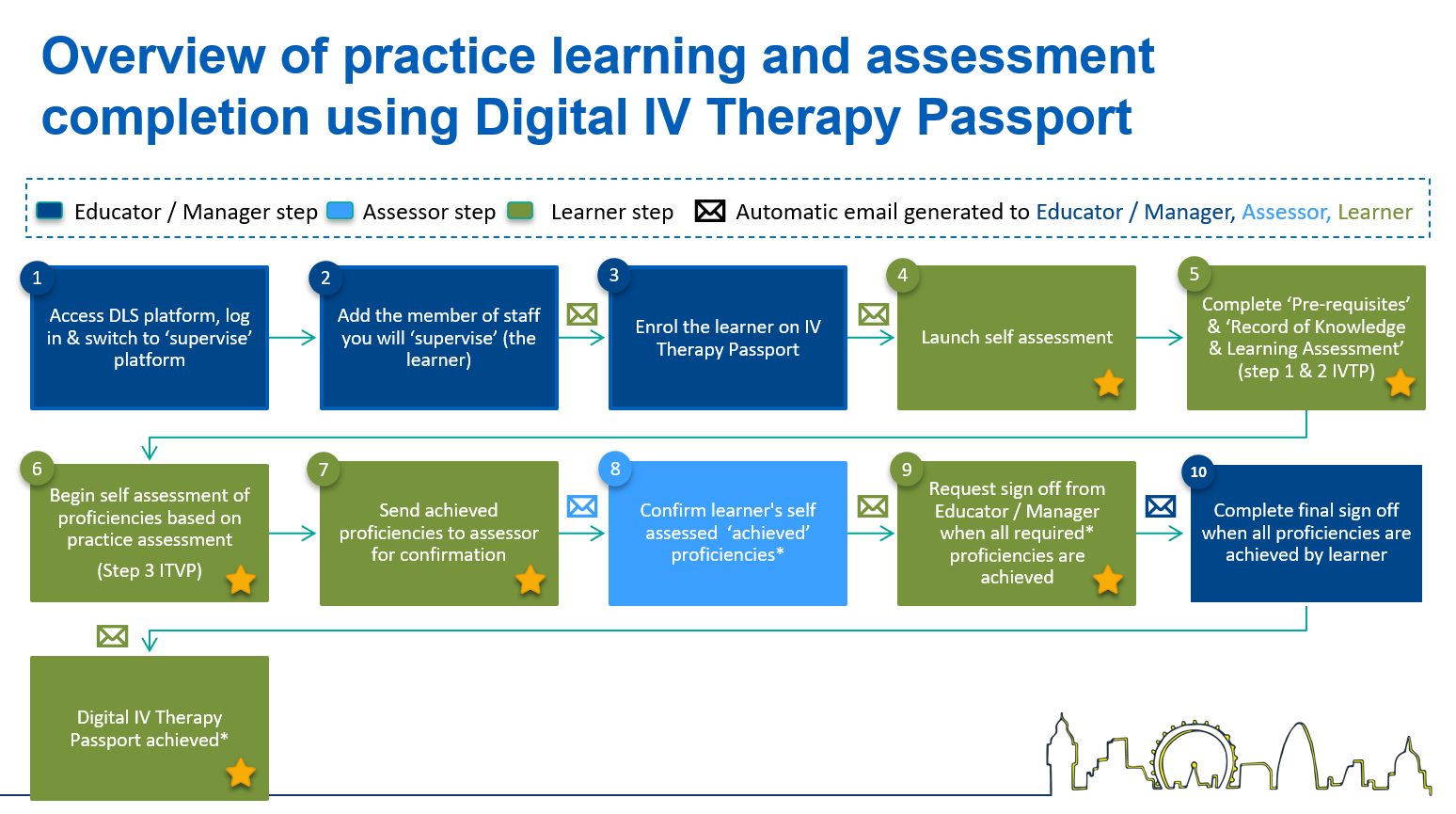 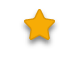 Indicates the Learner steps in the processFor information: The learner: Person completing the self-assessment in the IV Therapy PassportThe Educator / Manager: the person who is facilitating the passport and will ultimately sign it off when all proficiencies have been assessed.The Assessor: the person supervising, completing practice assessment and confirming achievement of proficiencies.Note:The DLS platform uses the term ‘supervise’ or ‘supervisor’ – these terms indicate the assessment, or sign off, process performed by the Assessor or Educator/Manager.For support, please contact: your assessor or the local educator/manager at your organisation.Essential guidanceRegister for a DLS accountLog in procedureAdd an assessor (supervisor) Start your self-assessment (prerequisites)	Manage optional proficienciesComplete your self-assessmentRequest proficiency confirmationAction plan  Request Educator/Manager sign offLog out procedureAdditional guidanceDownload Self-assessmentSelf-assessment confirmation status explainedForgotten the passwordFor support, please contact: Your Assessor or the local Educator/Manager at your organisation.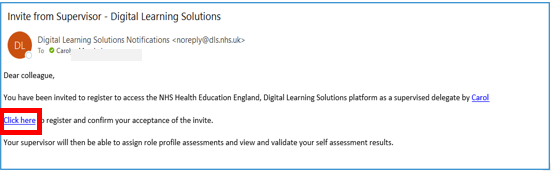 The learner may receive an email invitation from their Educator /ManagerSelect the link in the email: Click here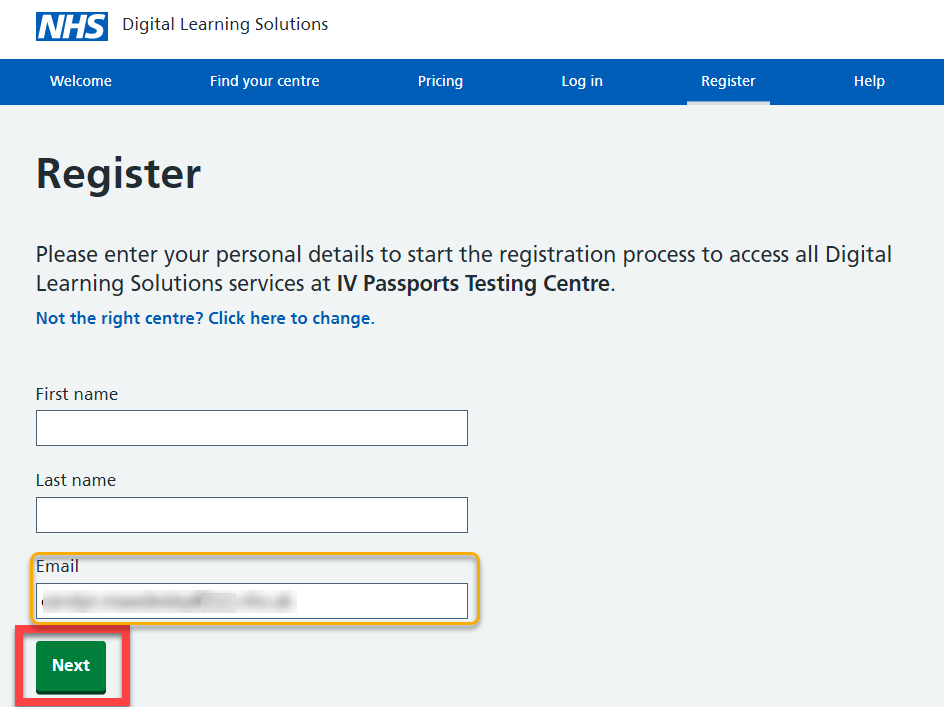 For information: If you don’t already have a DLS account, you’ll need to register for an account. If your organisation has set up your account, you will receive an email like the above with a link to set a password, go to Create a password. If they have not invited you, you can use the DLS register page to self-registerThe Register screen will openComplete the registration fields, your email address will be pre-populated into the formSelect: NextIf you already have a DLS account, you can skip this section and follow the Log in procedure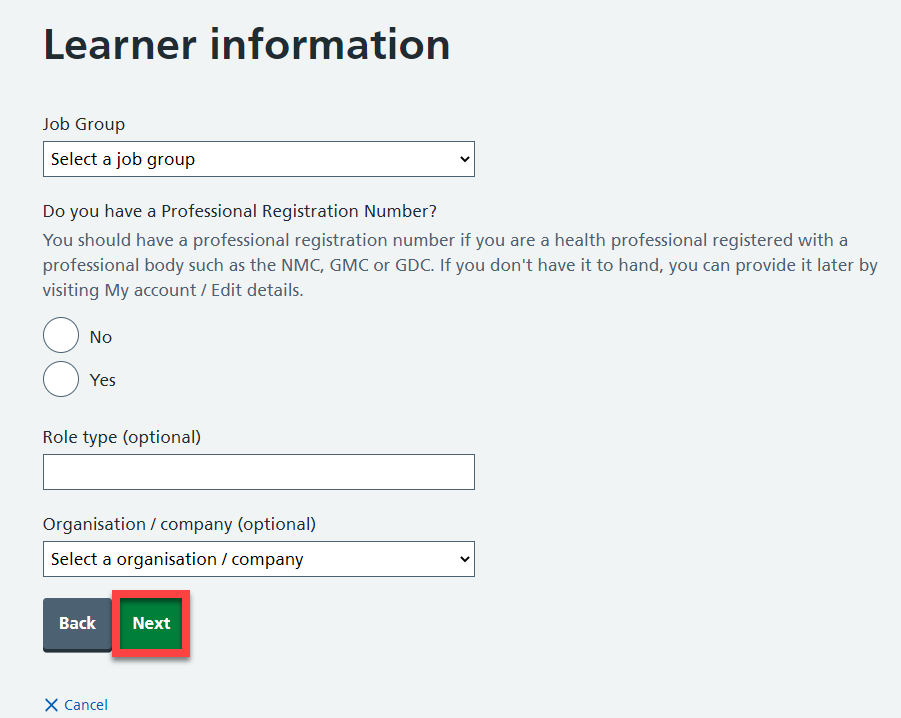 Complete the learner informationFor information: If you have a professional registration number, you will be asked to record this when you respond YesRegistration questions asked by your centre may vary to those shown here.Select: Next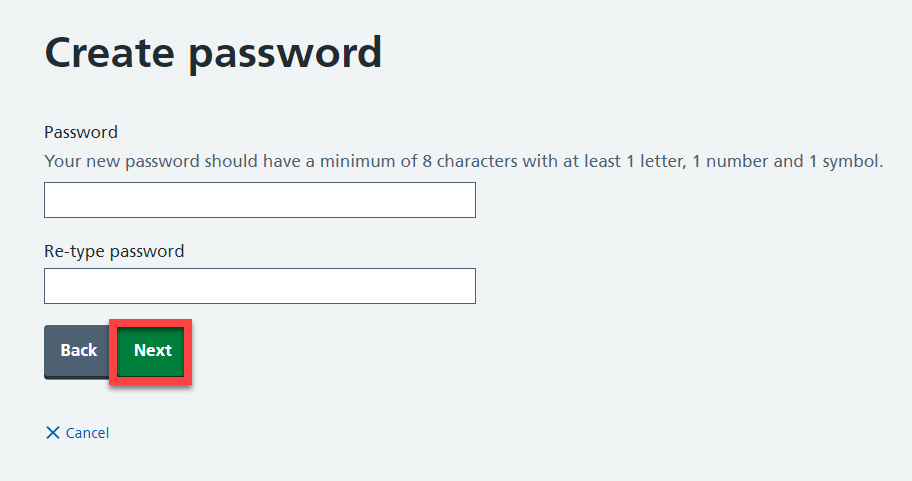 Create a passwordFor information: Your password should include a minimum of 8 characters, at least 1 number and a symbolSelect: Next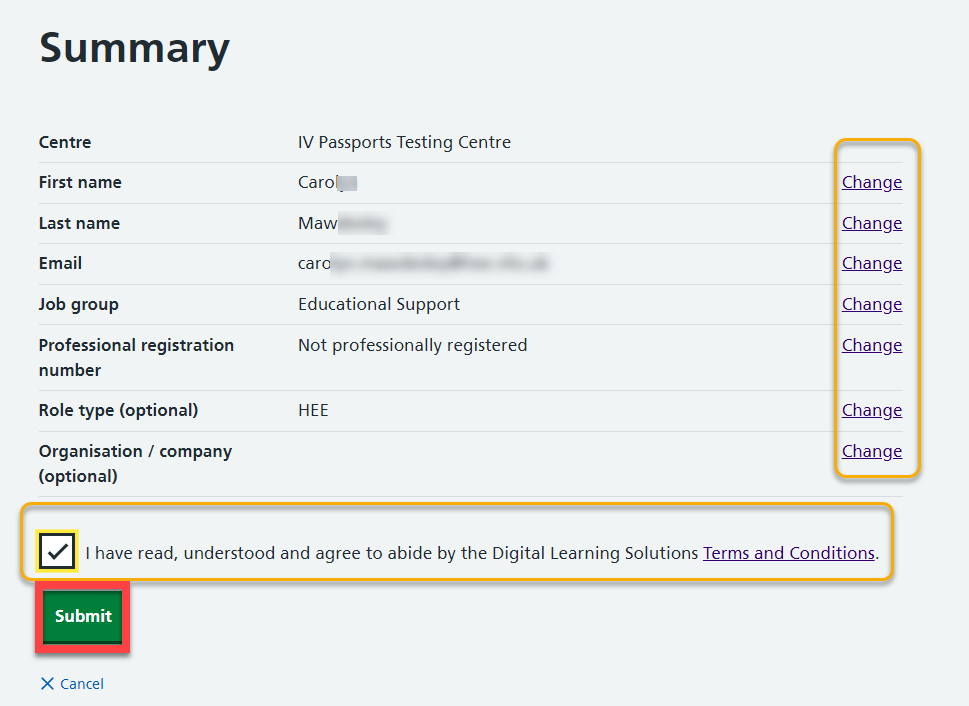 A summary of your registration is available, you can select Change to amend any of the detailsSelect to agree to the Terms and ConditionsSelect: Submit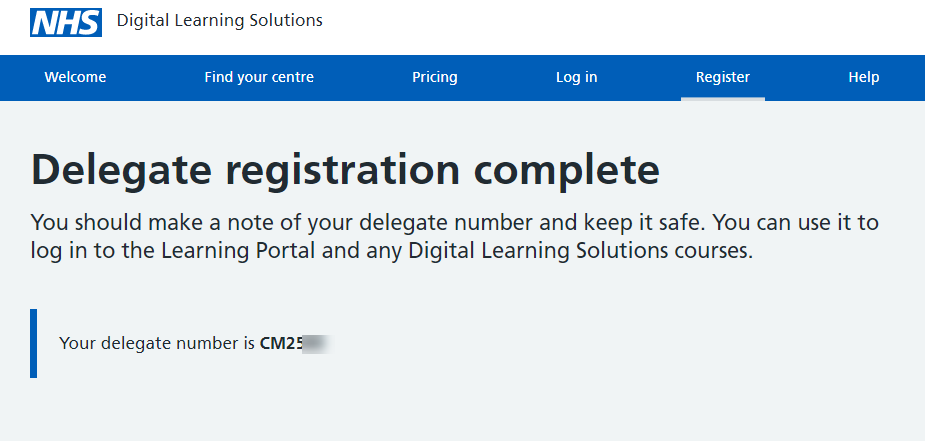 Your registration to the system is complete. In some instances, you may have to wait while your registration is approved. You will receive an email when your registration is authorisedYou can Log in at any time using your delegate number or your email address (recommended) and the password you set up at registration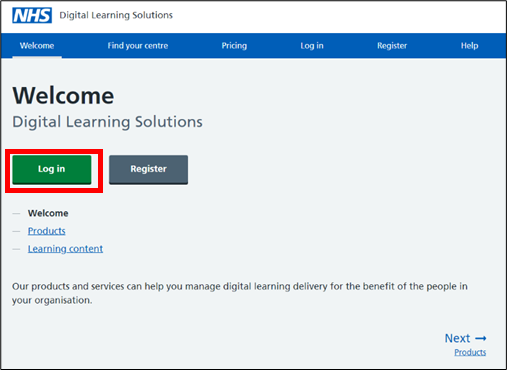 For information: The DLS system can be accessed using this link:https://www.dls.nhs.uk/v2/Home/Welcome Select: Log inAlternatively, you may have received an email with a link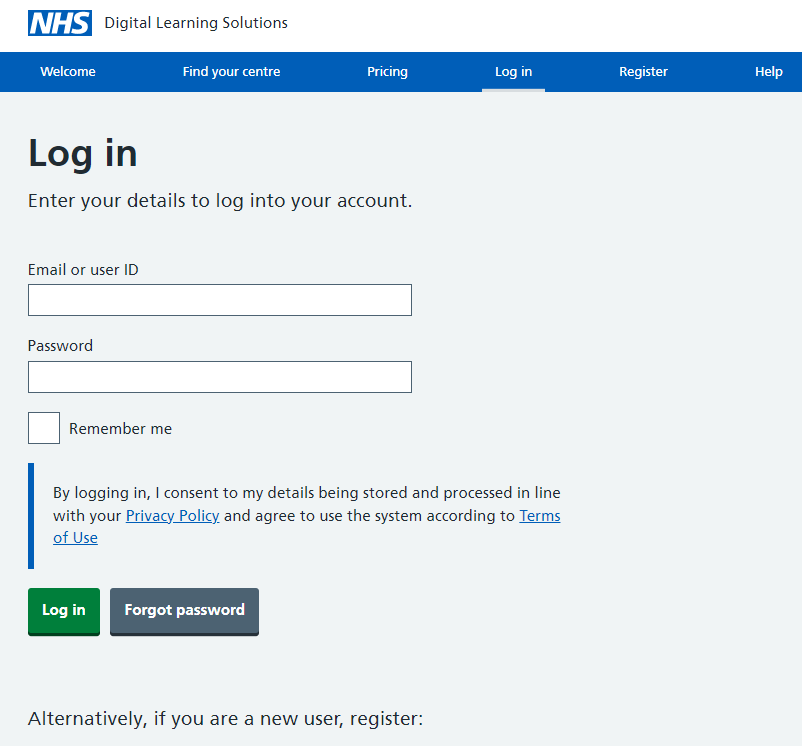 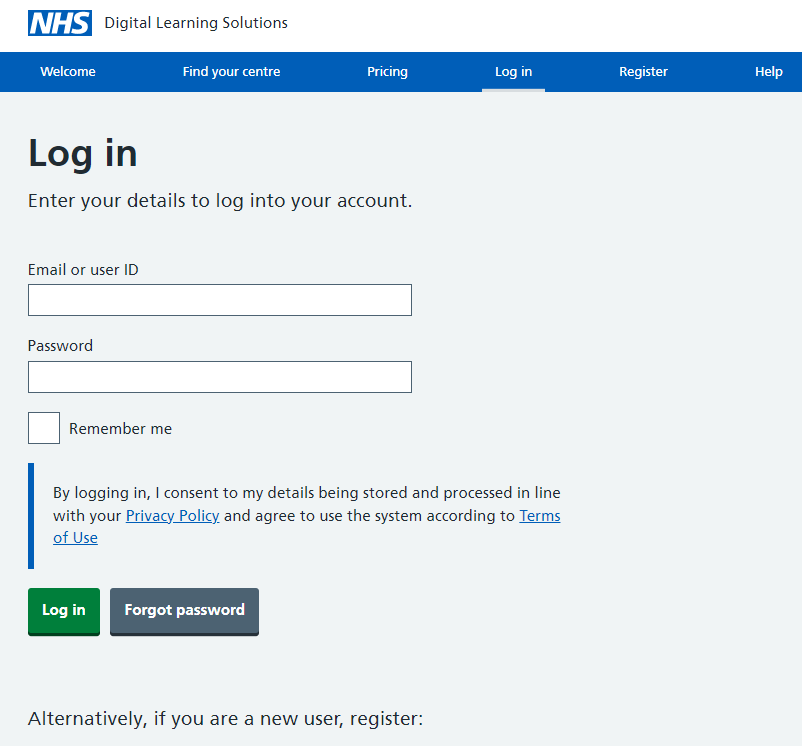 Log in using your email address or delegate number and the password you set up at registrationSelect: Log in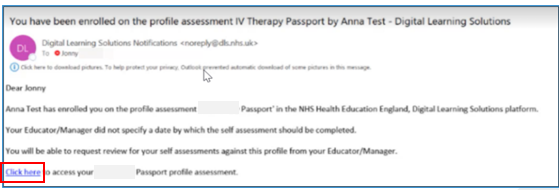 For information: Your Educator/Manager will enrol you on the assessment for the IV Therapy PassportWhen your Educator/Manager has enrolled you, you’ll receive an email to confirm thisSelect the Click here in the email and follow the login procedureAlternatively, the DLS platform can be accessed using this link:https://www.dls.nhs.uk/v2/Home/Welcome 2.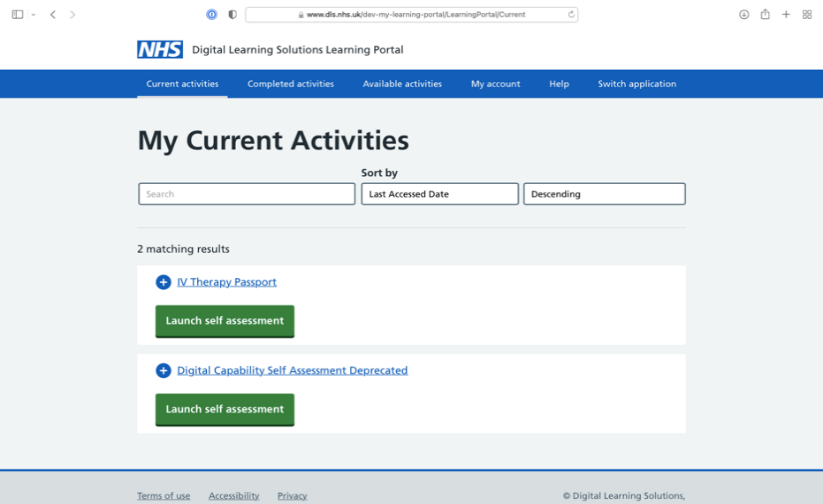 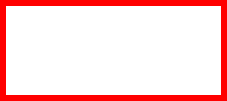 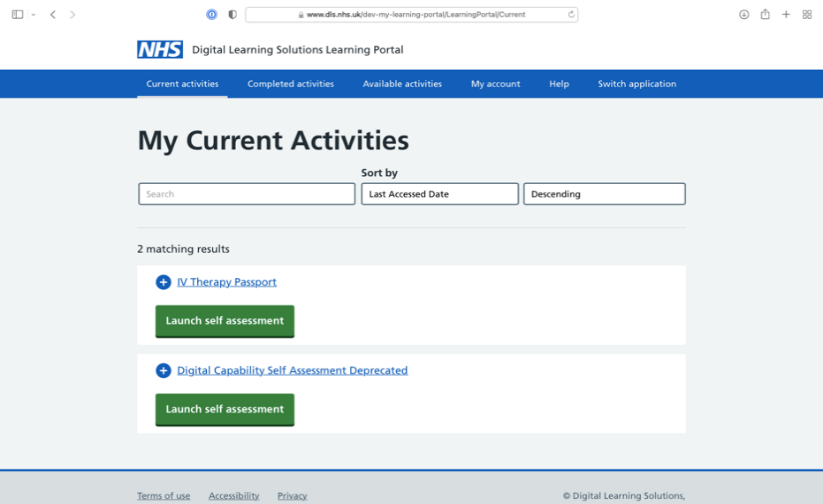 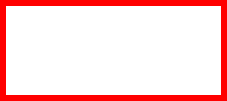 Select: Launch self-assessmentFor information: Select the expand button + to see when you enrolled, last accessed and set a completion date3.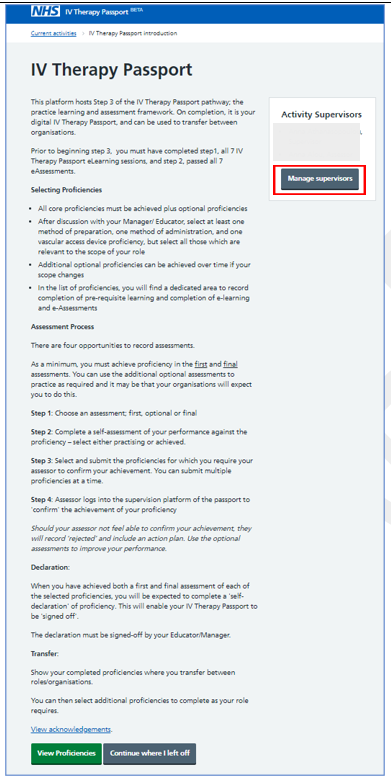 From the IV Therapy Passport introduction page, read about the using the platform for practice assessment, how to select proficiencies and the assessment process.You can also add educator / managers and / or assessors from here.Select: Manage supervisors to add an assessor to your self-assessment.4.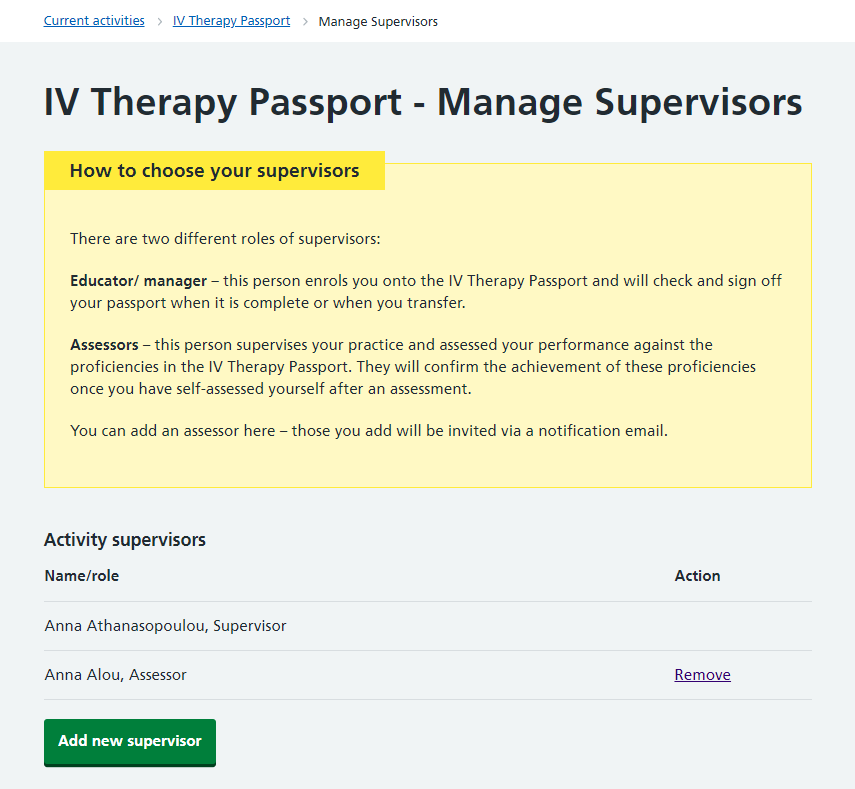 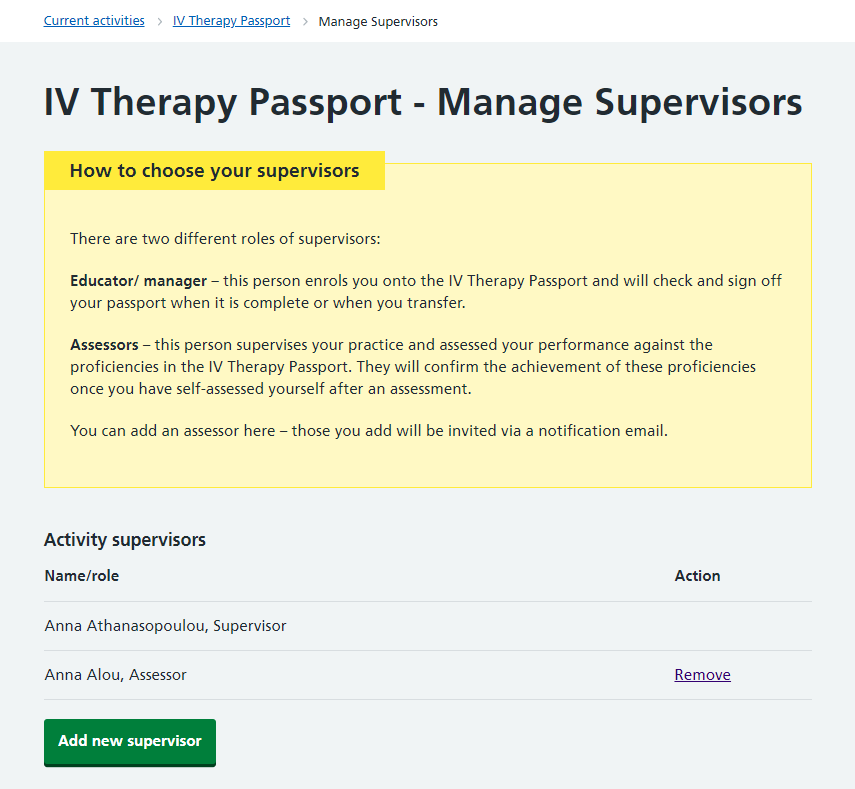 Select: Add new supervisorSelect: Remove if you want to remove a supervisor from your assessment5.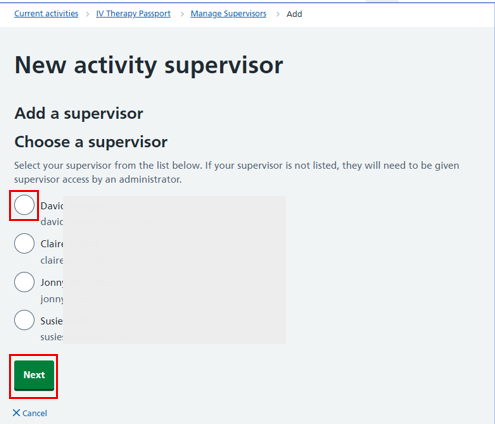 Choose your supervisor Select: NextFor information: If your supervisor is not in the list, please contact your local Educator/Manager6.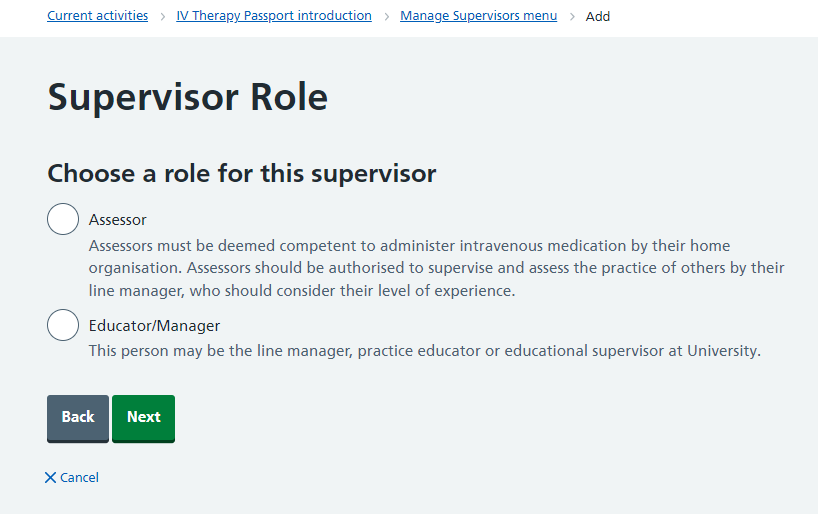 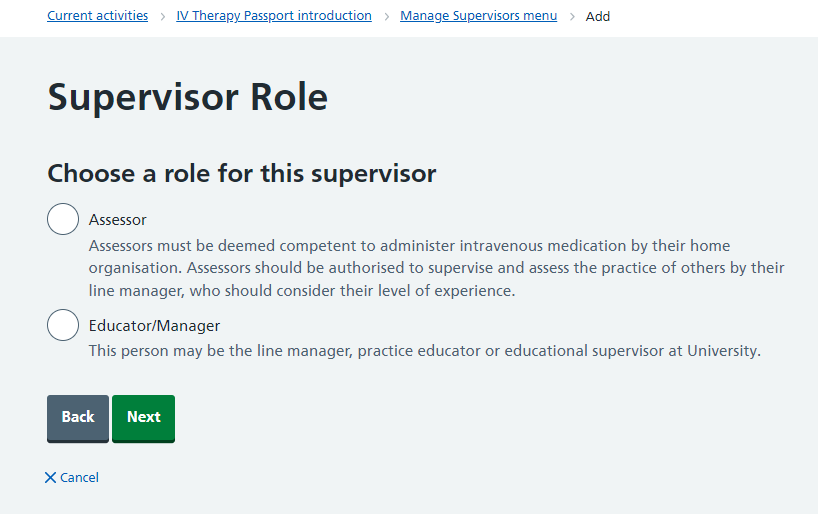 Choose a role for your supervisorSelect: NextFor information:Assessors must be deemed competent to administer intravenous medication by their home organisation. Assessors should be authorised to supervise and assess the practice of others by their line manager, who should consider their level of experienceEducator/ManagerThis person may be the line manager, practice educator or educational supervisor at University7.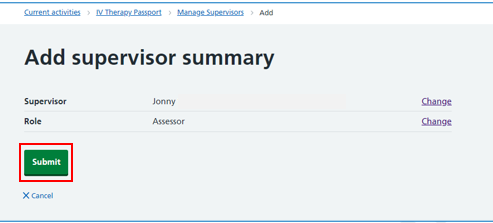 Select: SubmitFor information: Your selected supervisor will receive an email notification.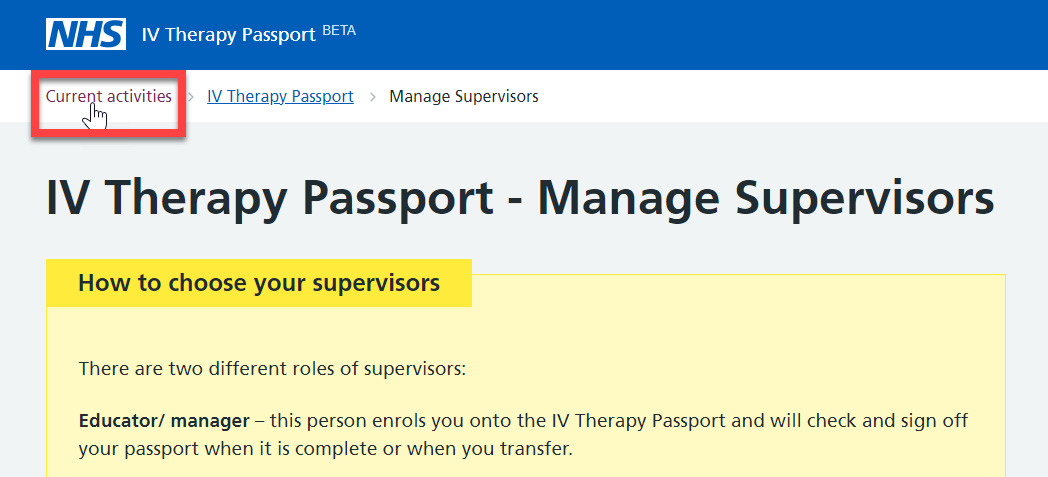 Select: Current activitiesSelect: Launch self-assessmentFor information: Select the expand button + to see when you enrolled, last accessed and set a completion date.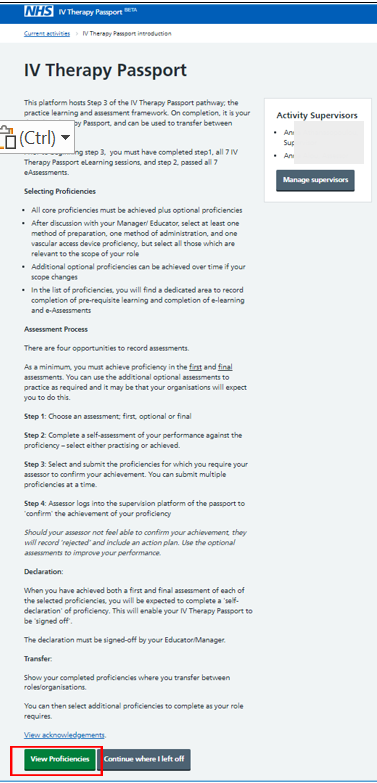 Scroll down to see all the information and when you are ready to move onSelect: View ProficienciesFor information: The page displays some instructions for the assessment process, as well as the declaration and sign off process which is available when all the selected proficiencies have been achieved in the first and final assessmentsYou can also see your activity supervisors and add a supervisor by selecting manage supervisorsIf you are returning to your self-assessment, you will also see the useful option Continue where I left off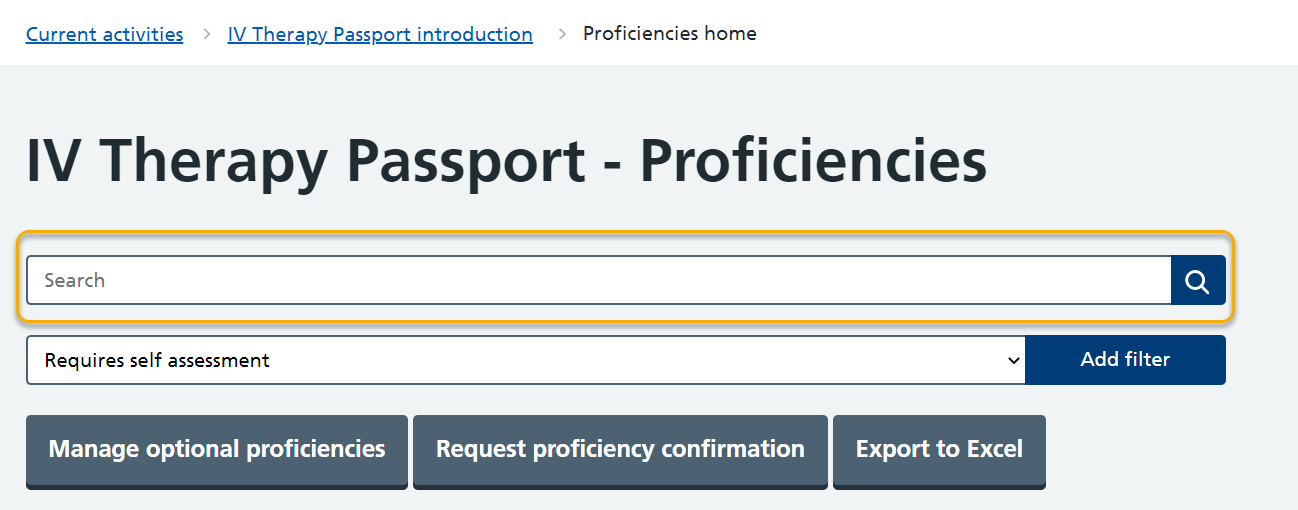 For information: A free text Search is available to search the proficiencies 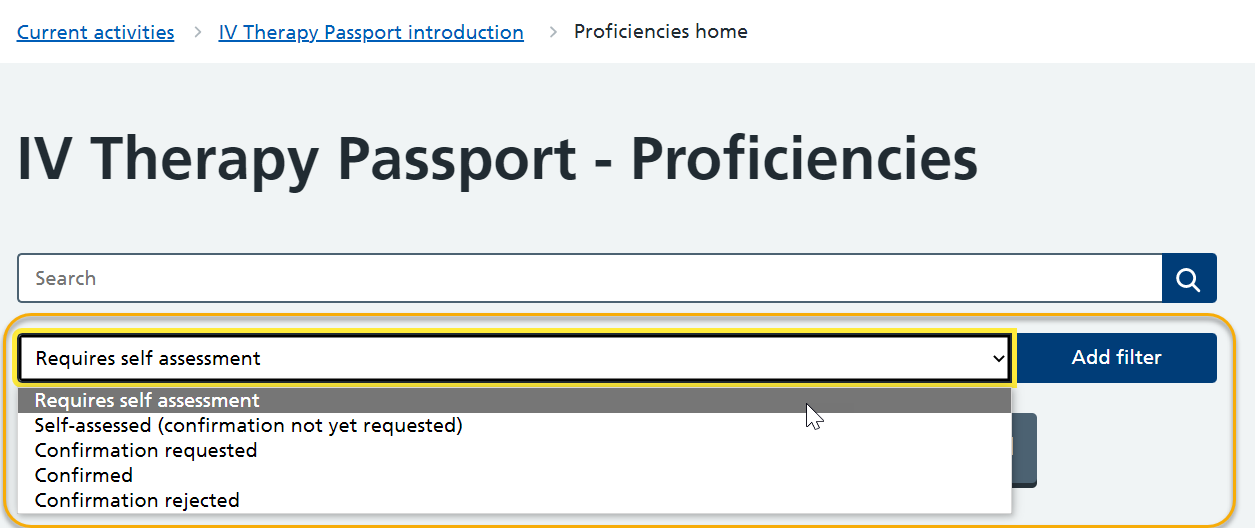 For information: As you start to work through your proficiencies, useful Filters are available, to choose from a drop down list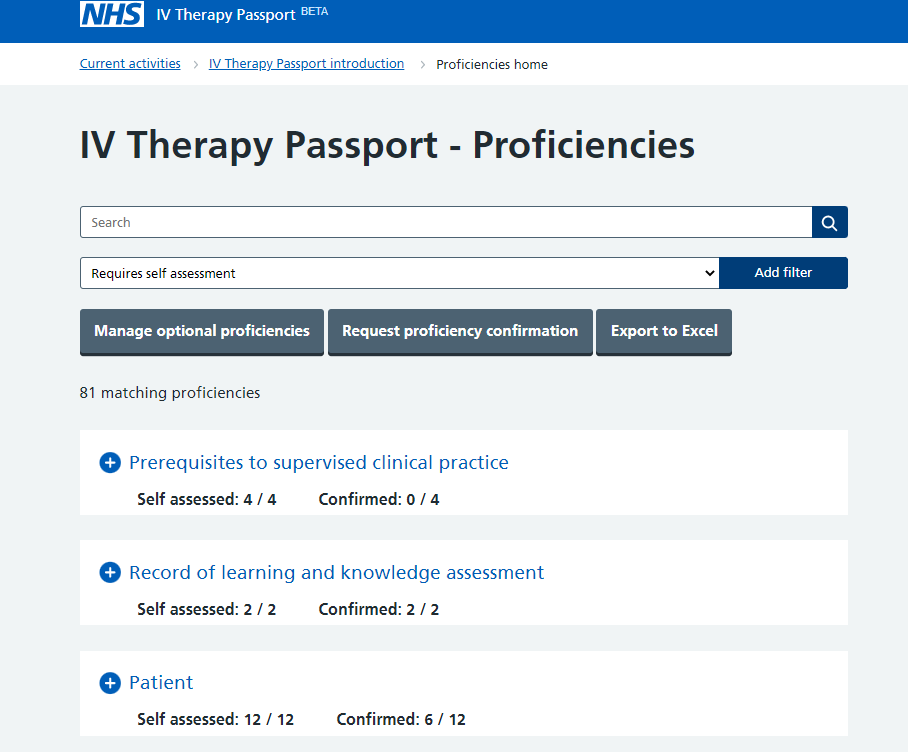 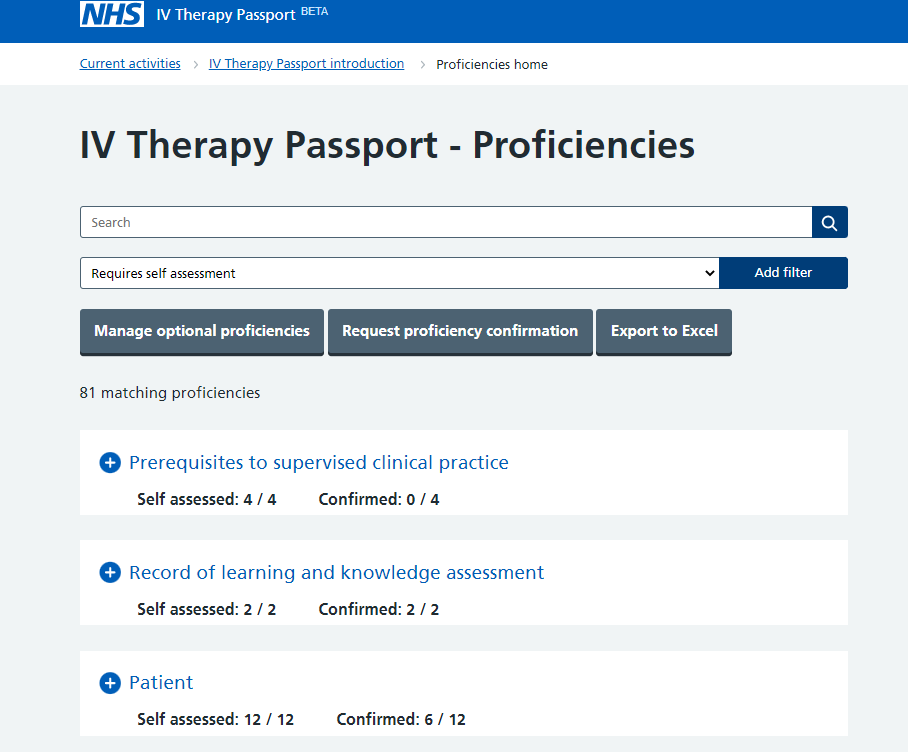 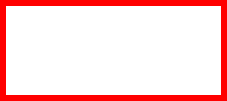 Select: Expand + Prerequisites to supervised clinical practice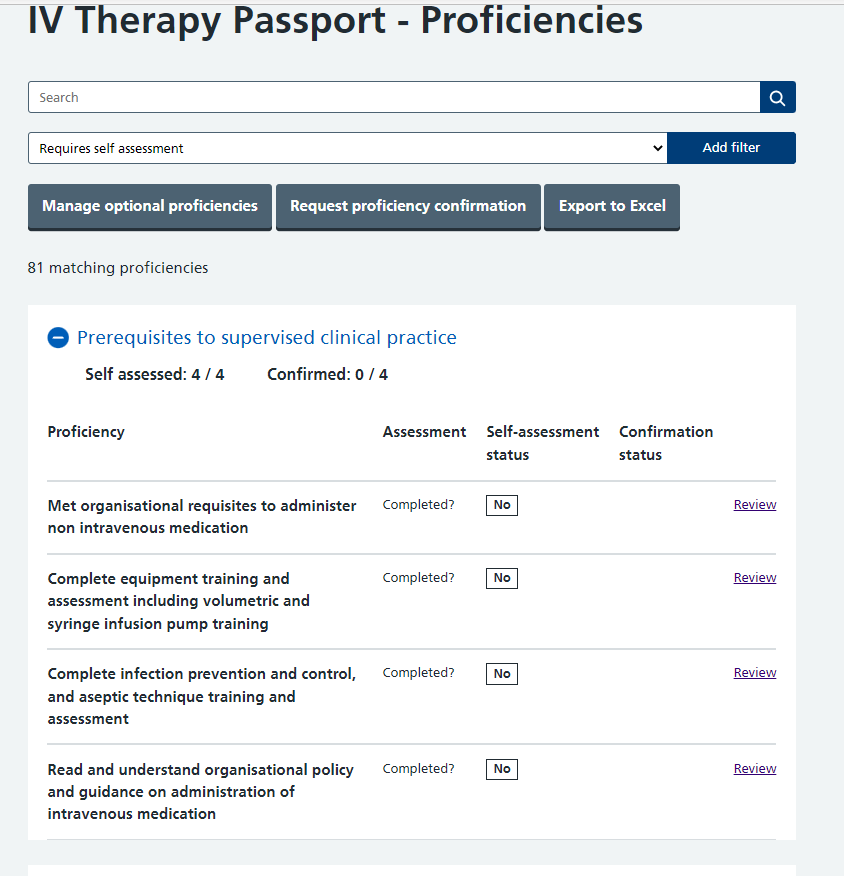 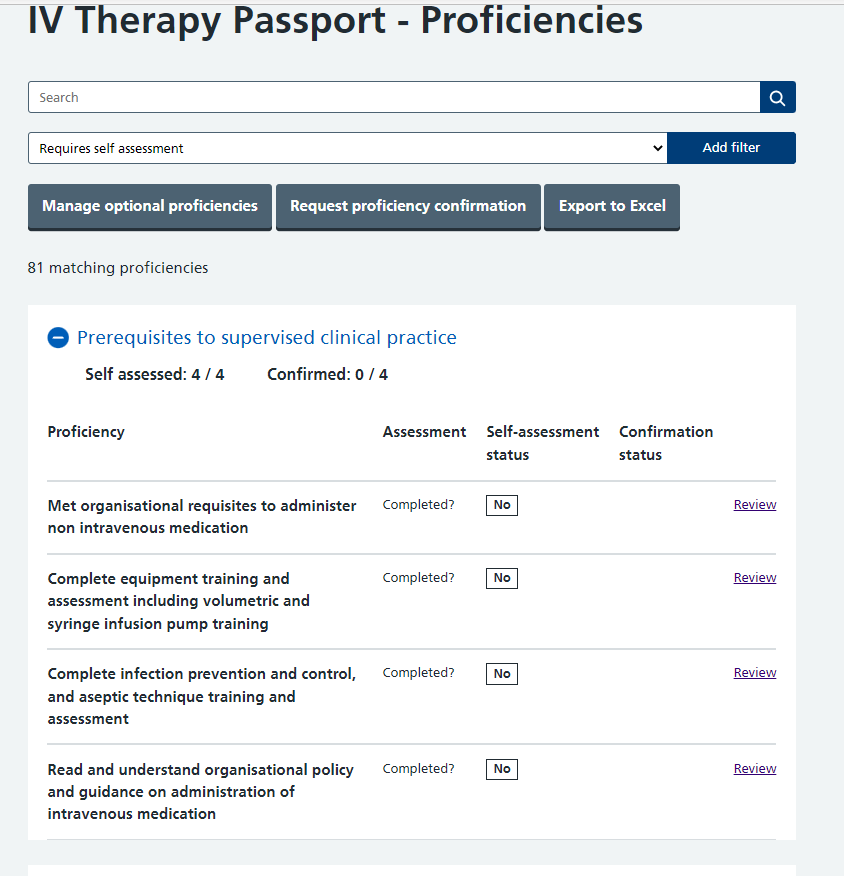 Select: Review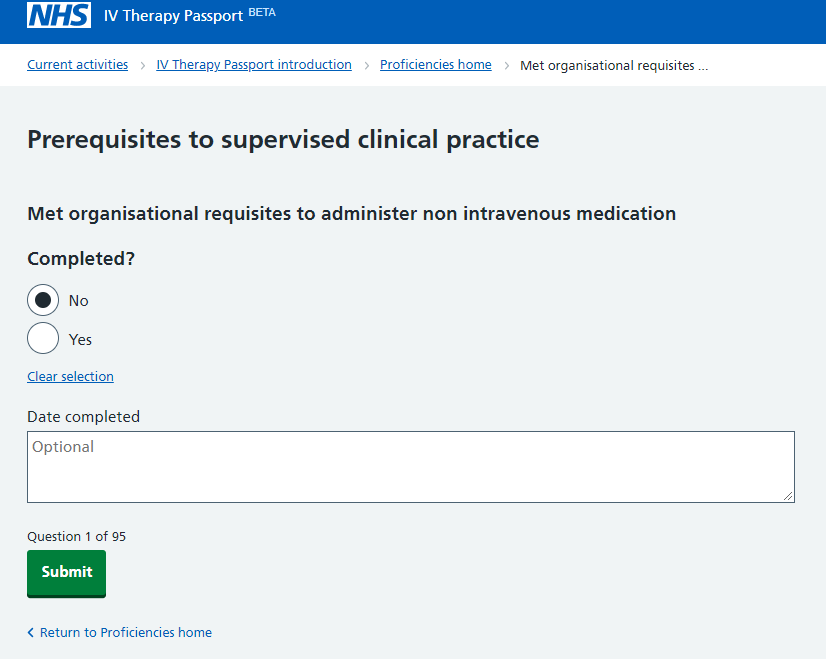 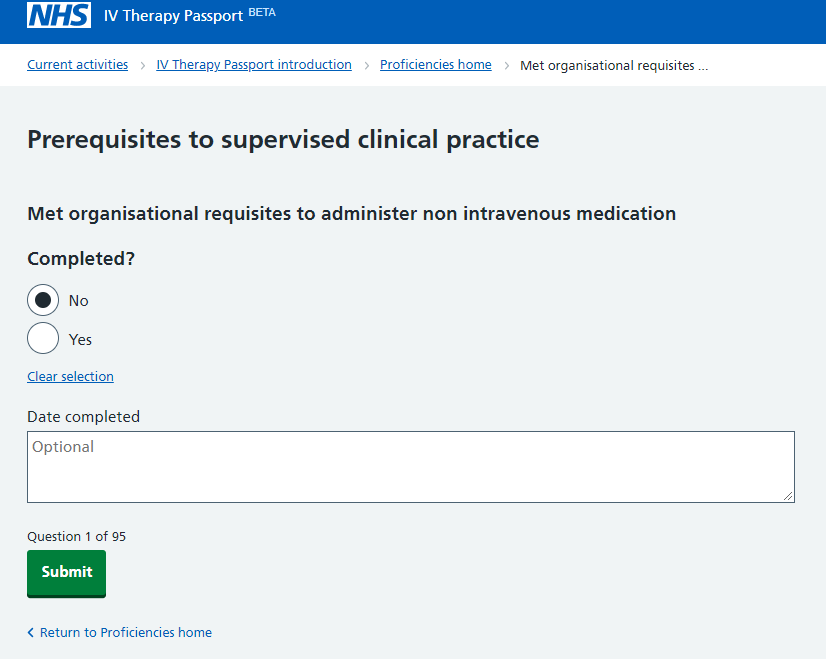 Use the Date completed box to record dates the training was completed.Select: SubmitFor information: This should be completed for each proficiency in Pre-requisite learning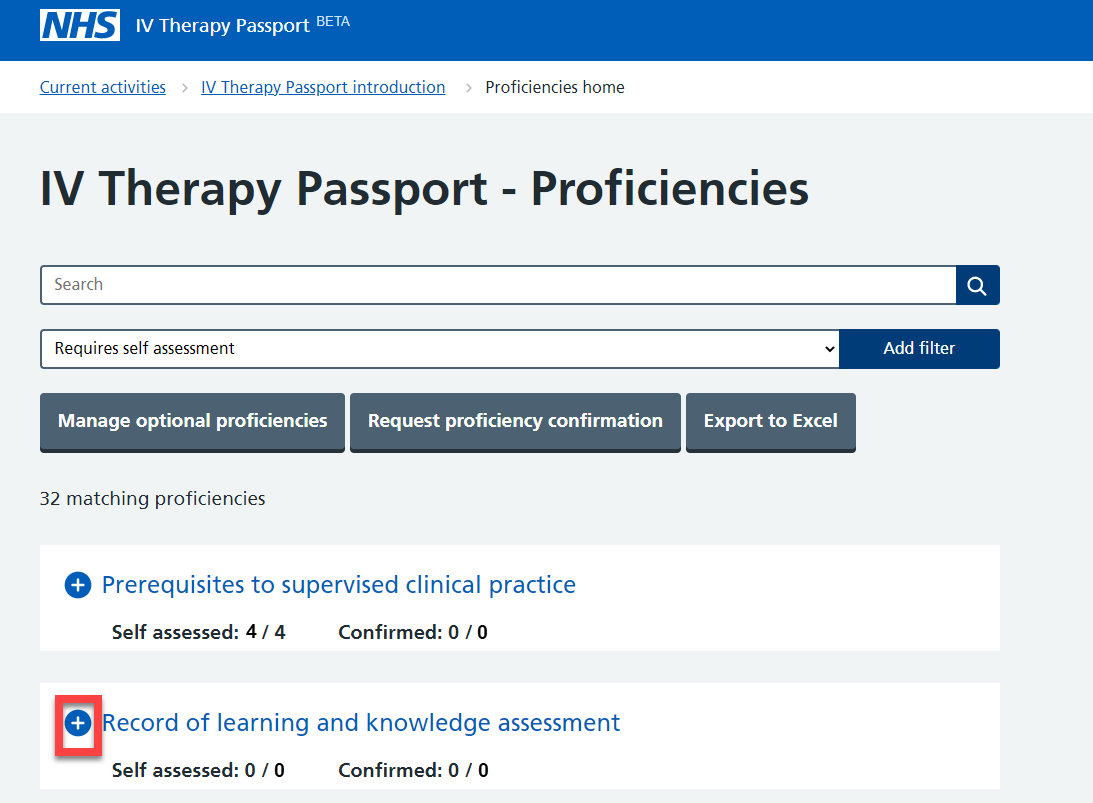 Select: Expand + Record of learning and knowledge assessment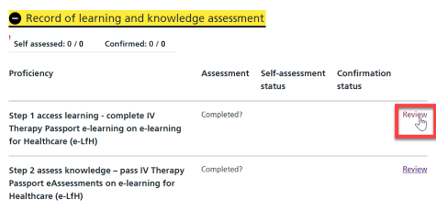 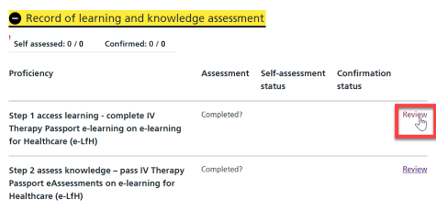 Select: Review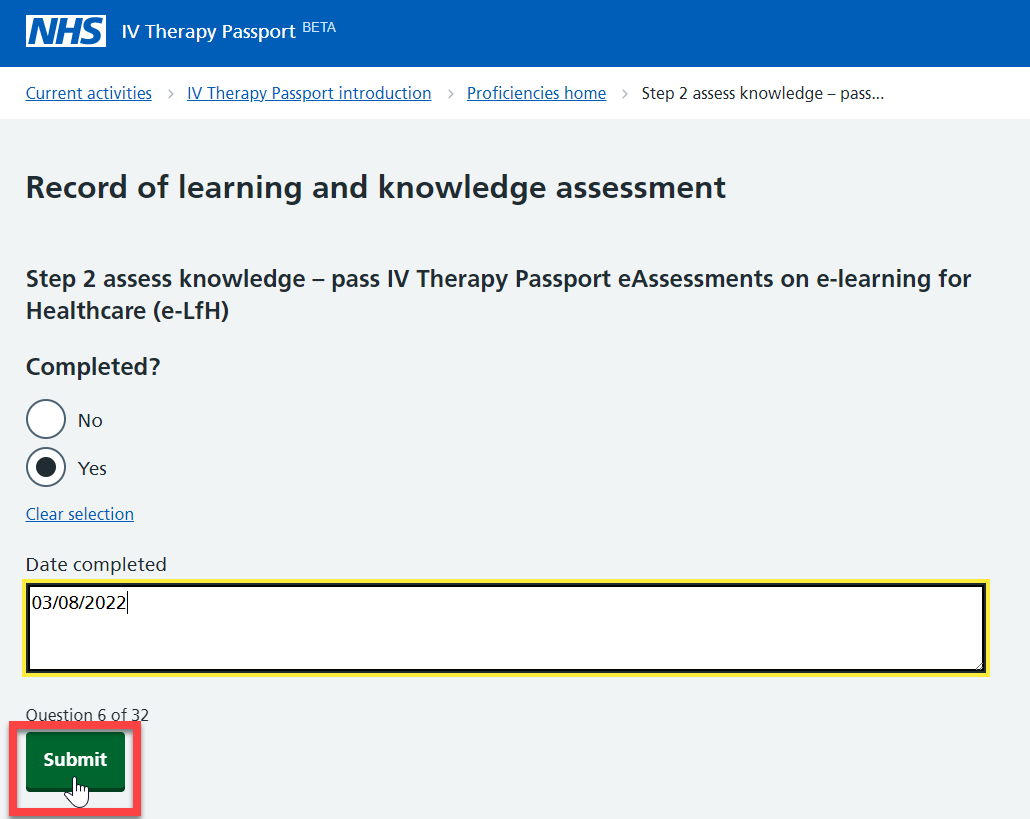 Use the Date completed box to record dates the training was completed.Select: SubmitFor information: This should be completed for each proficiency in Record of learning and knowledge assessment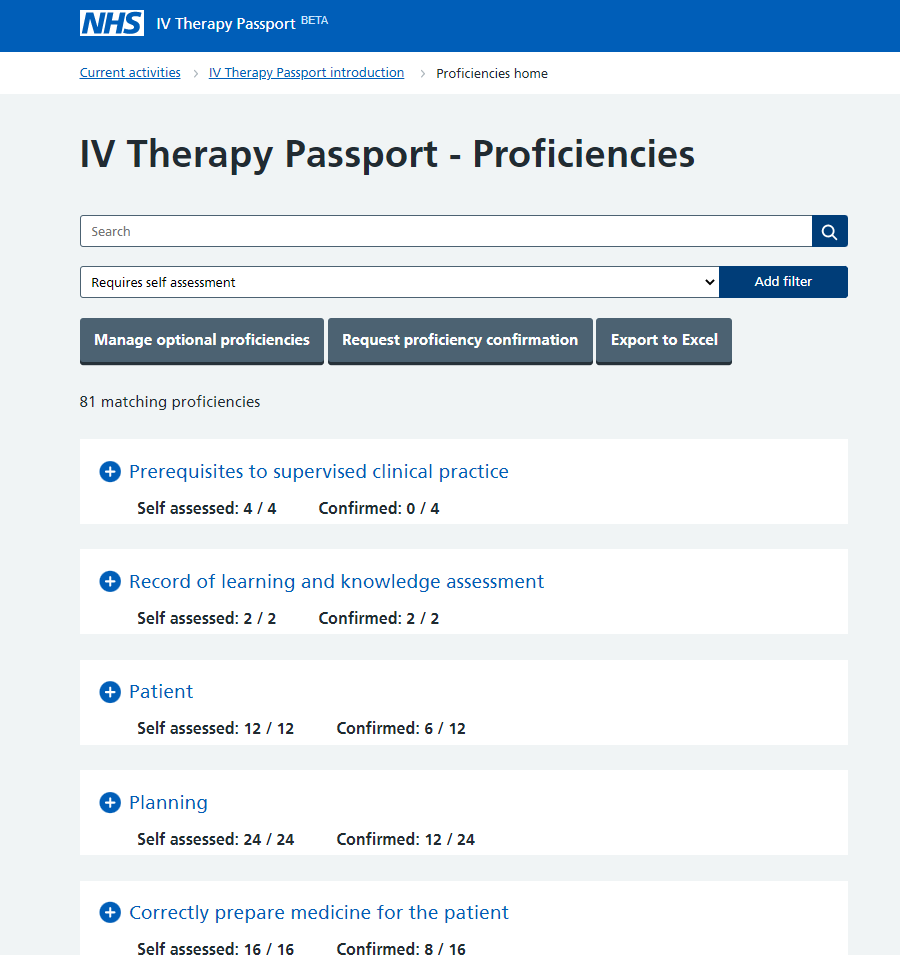 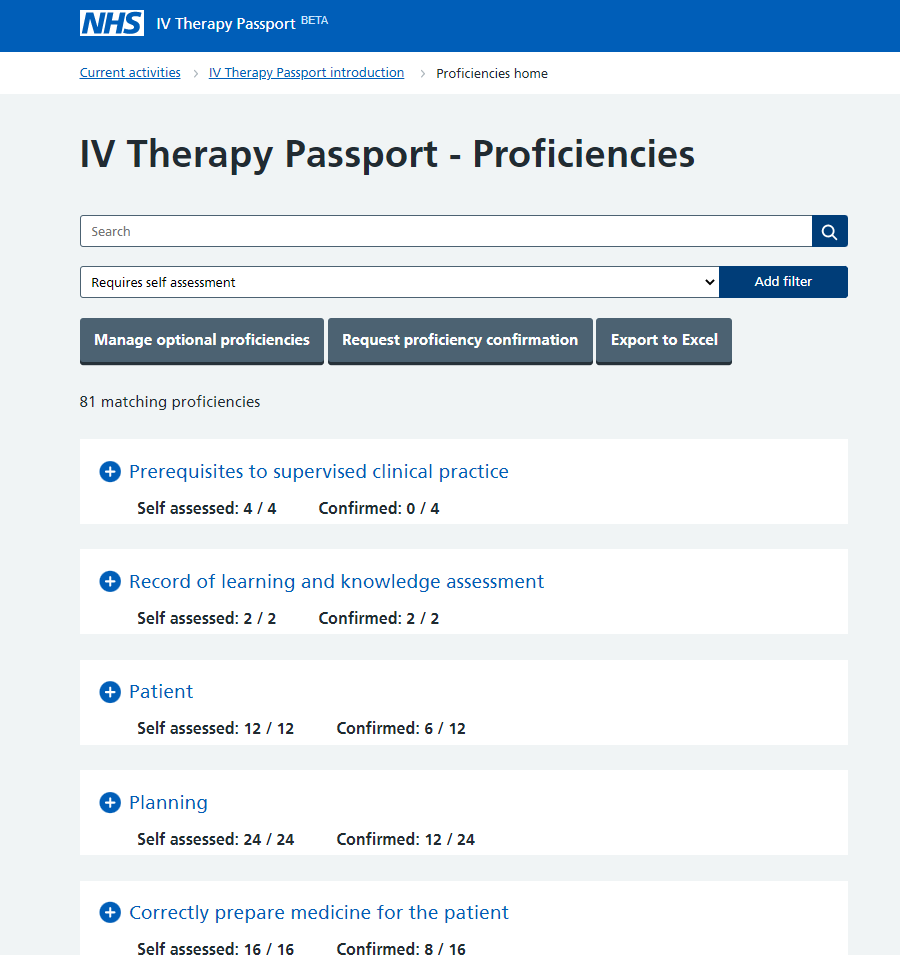 Select: Manage optional proficiencies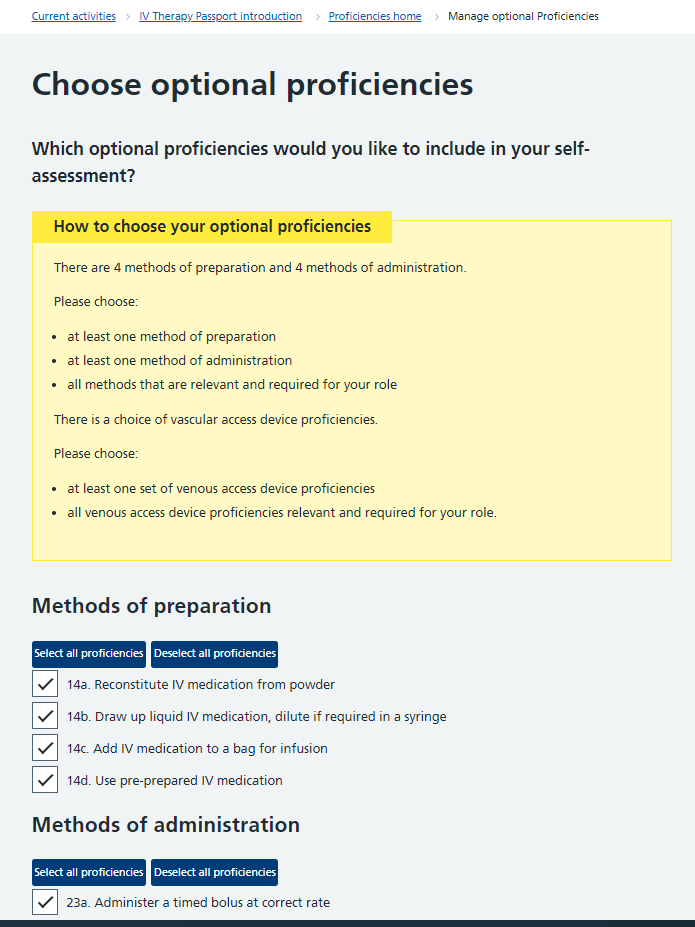 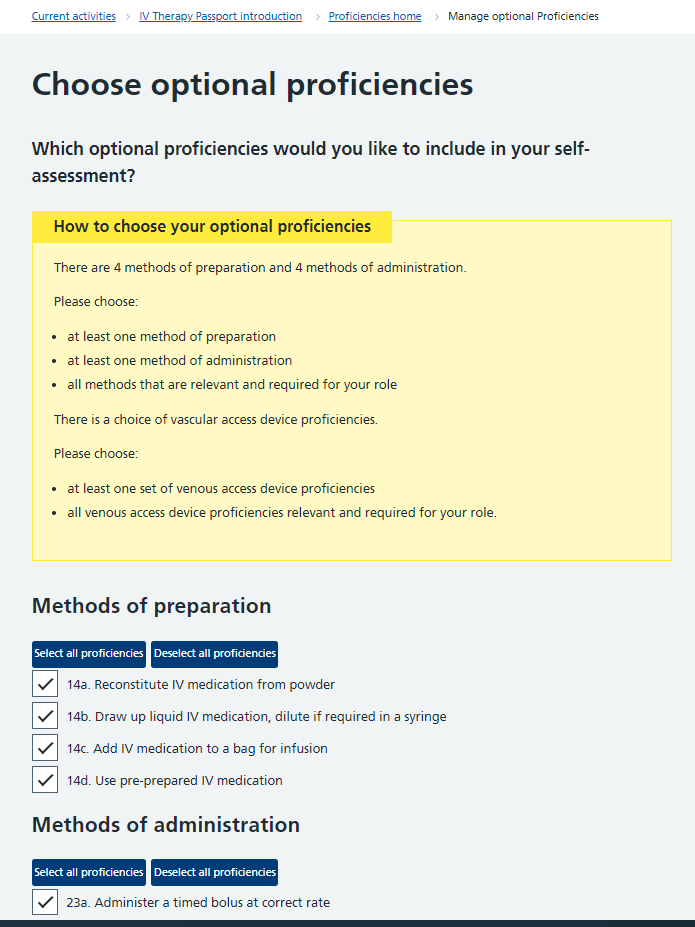 Choose your optional proficiencies as per the guidance displayed on-screen in the yellow box.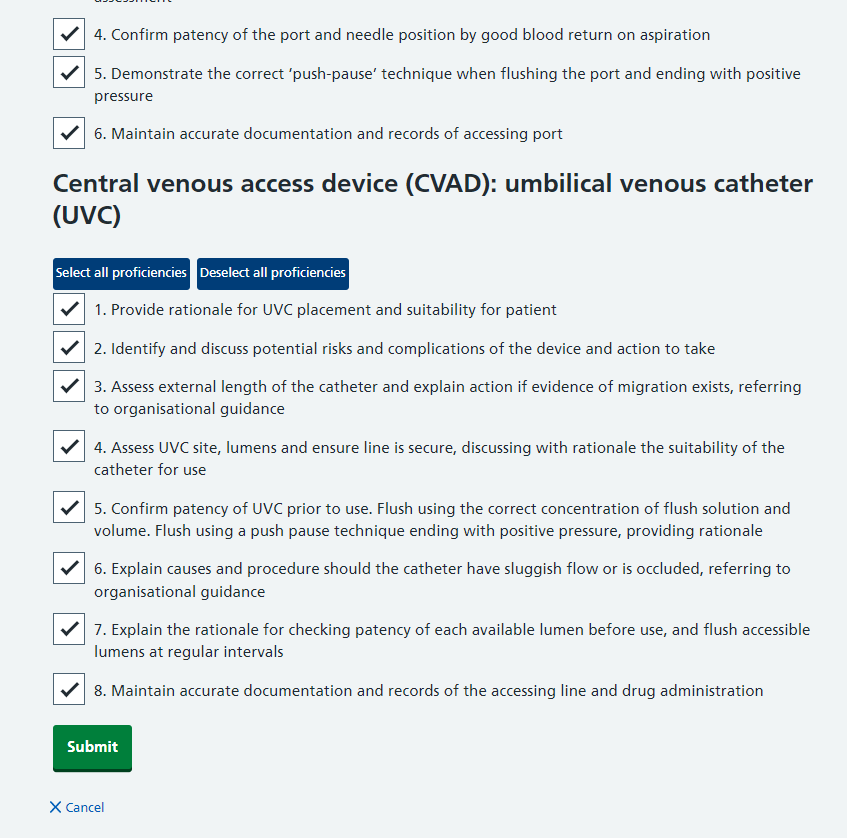 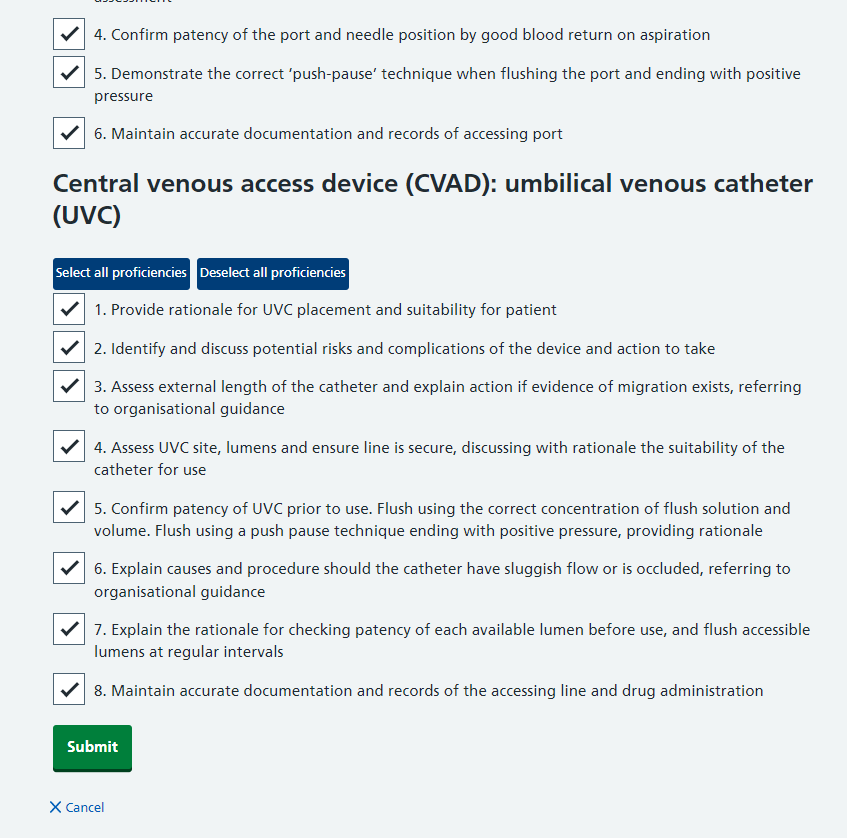 Scroll to the bottom of the screen and select: Submit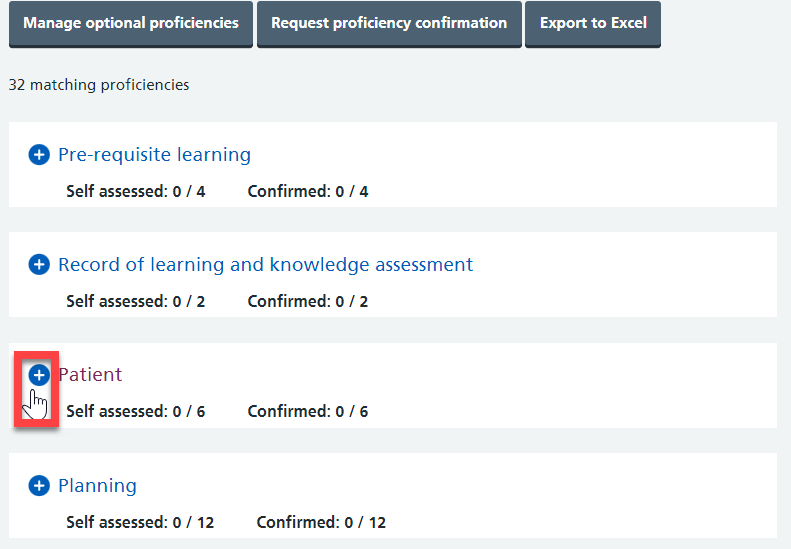 After completing pre-requisite learning, and the record of learning and knowledge assessment, proceed with the other proficienciesSelect: Expand + next to the proficiency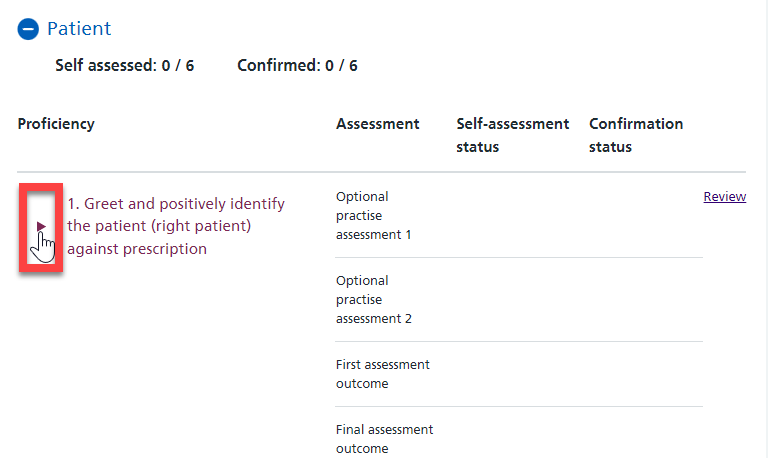 To see more information about the proficiencySelect: the expander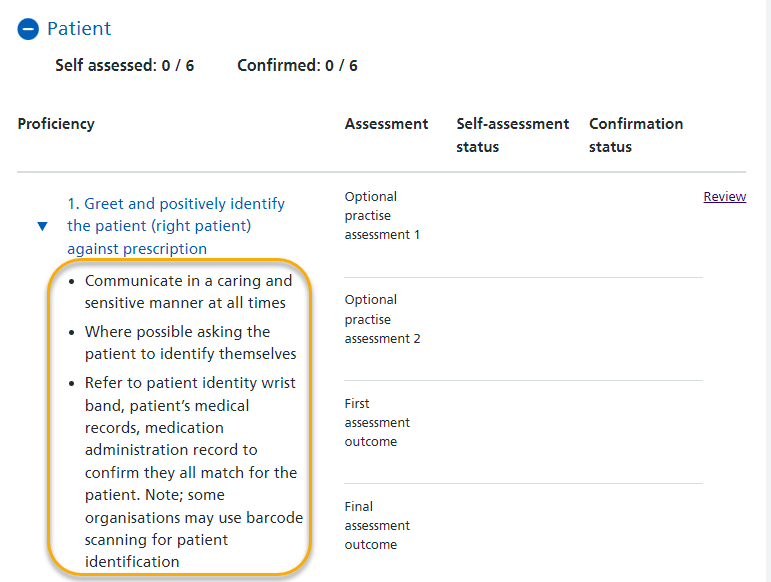 Further information about the proficiency is displayed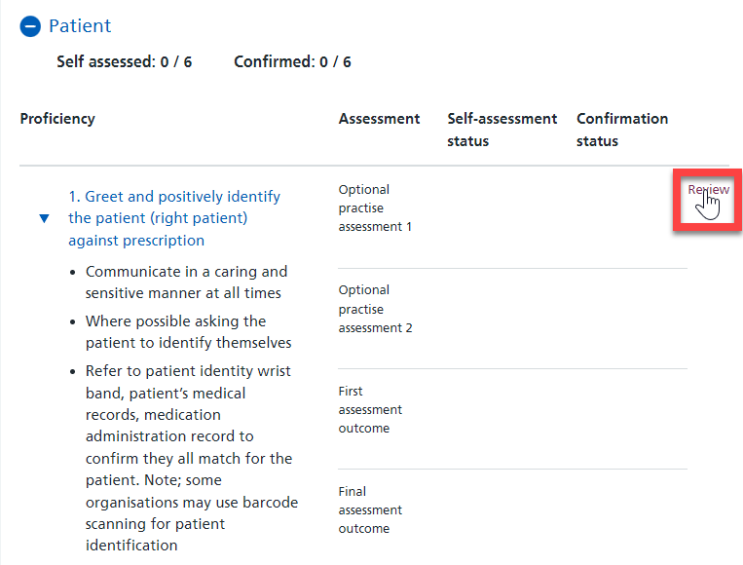 Select: Review to record your result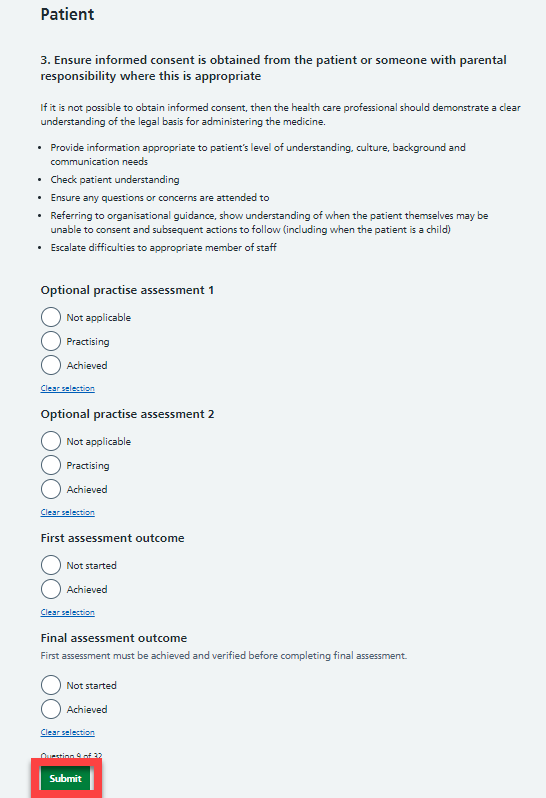 For information: Is this an optional, first or final assessment? (note: first and final are required)Some organisations will expect an ‘optional’ assessment; others will expect the learner to use the first and final assessments and the optional ones if they need additional practiceSelect: The appropriate self-assessment responseSelect: Submit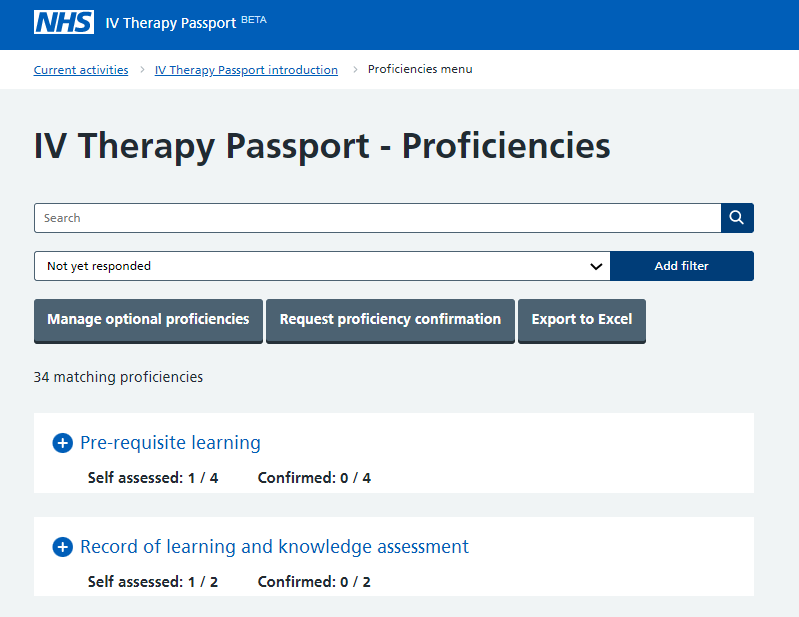 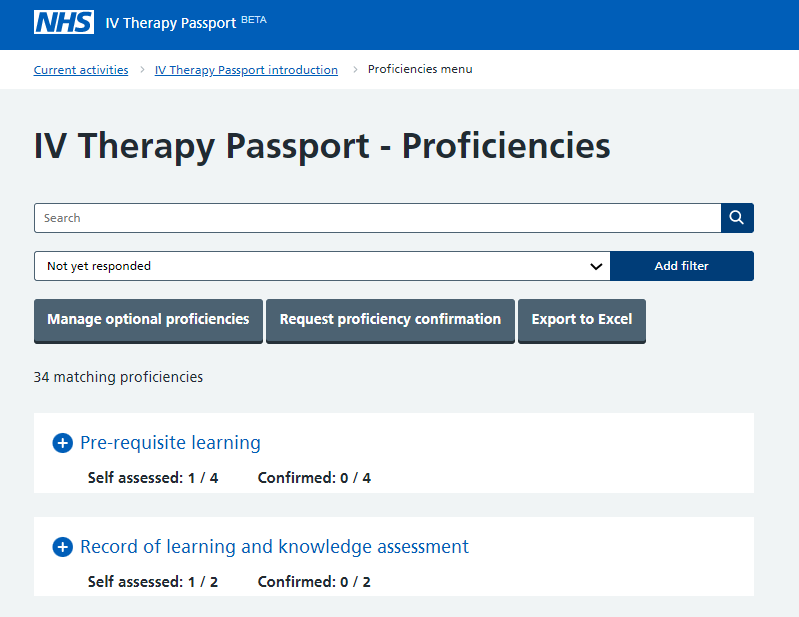 When you are ready to request proficiency confirmation, for example, the data is entered for:PrerequisitesRecord of learning and assessmentor the self-assessment is completed for: Core proficienciesOptional proficienciesSelect: Request proficiency confirmation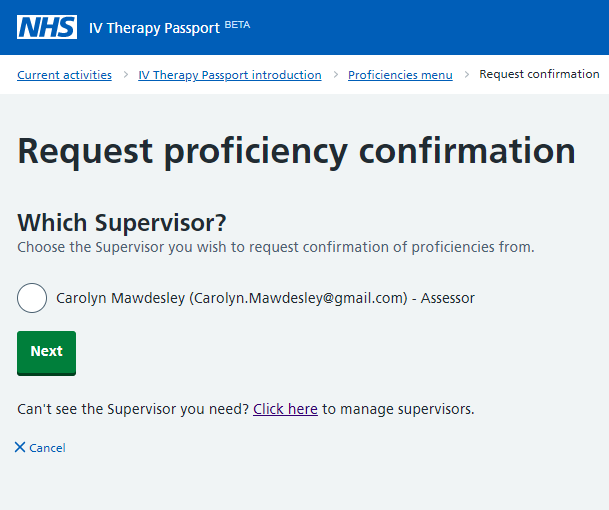 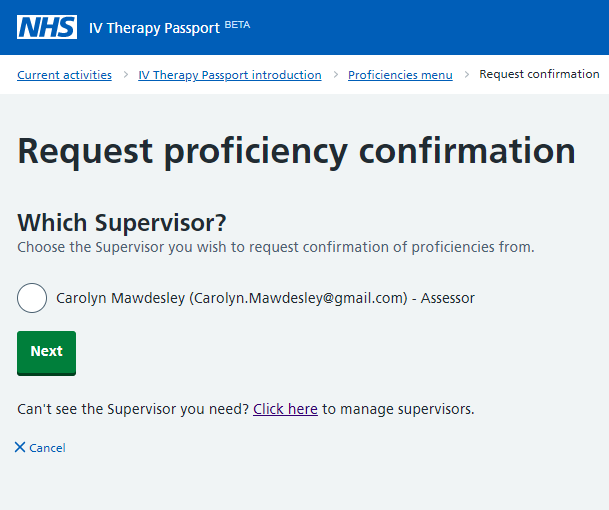 For information: From Which Supervisor? You will select which assessor supervised and assessed the practice – the assessor’s name will be available to pick on screen. Alternatively, you can select another assessor from an approved listSelect: The Assessor who will confirm achievement of these proficienciesSelect: Next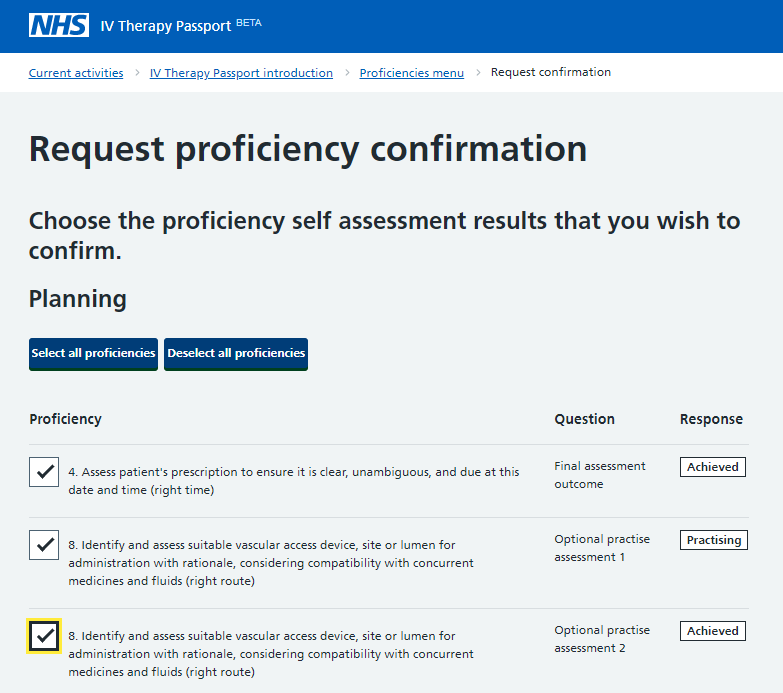 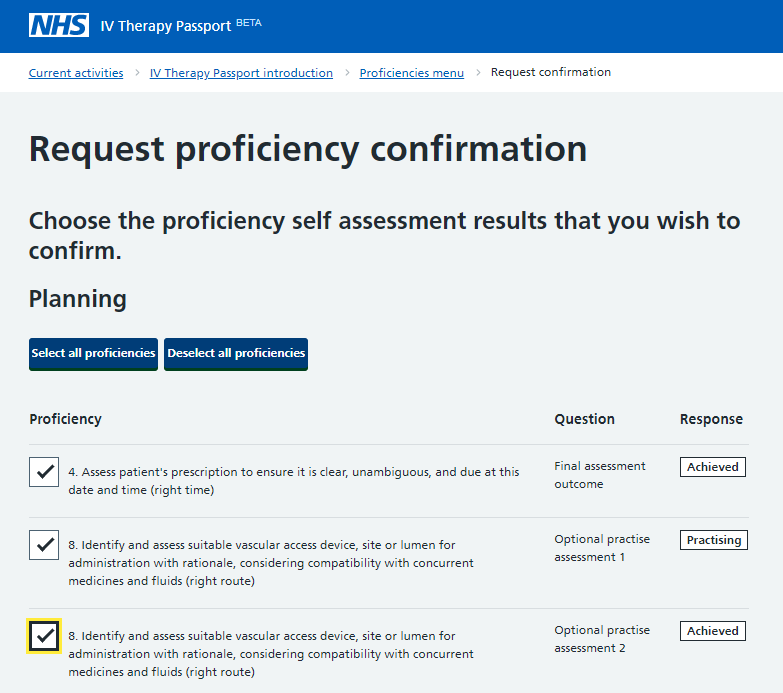 Select each proficiency from the list that has been self-assessed and is ready for an assessor to confirmAlternatively Select all proficiencies – you’ll need to do this for each group of proficiencies you are submittingFor information: These will be listed without colour – when verified by their assessor they will turn greenNote: only those proficiencies you have self-assessed can be confirmed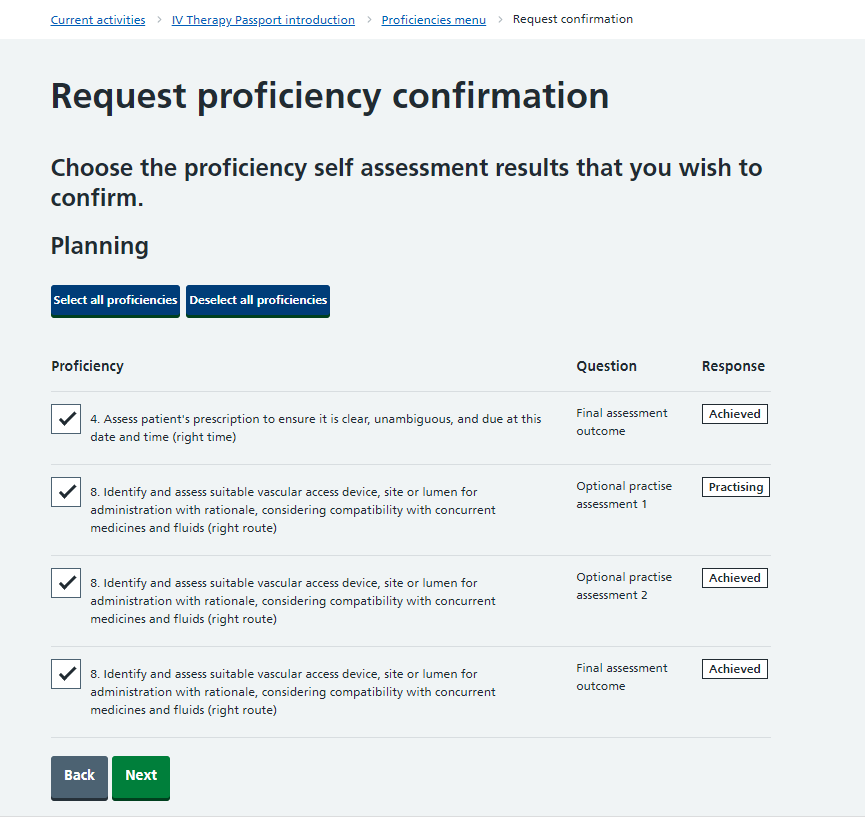 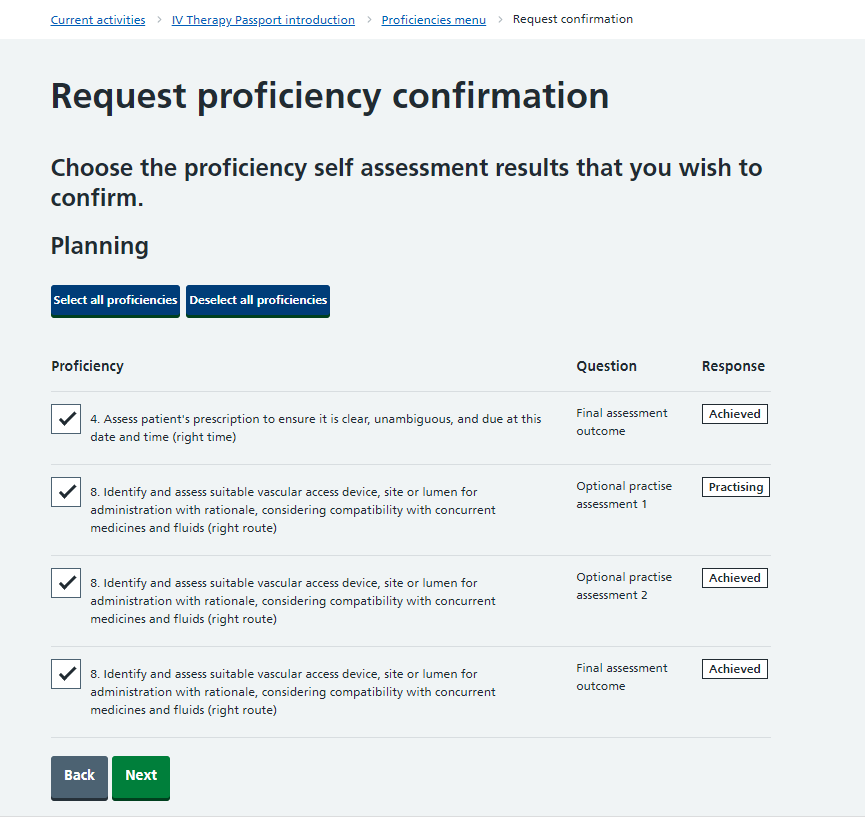 When you’re ready:Select: Next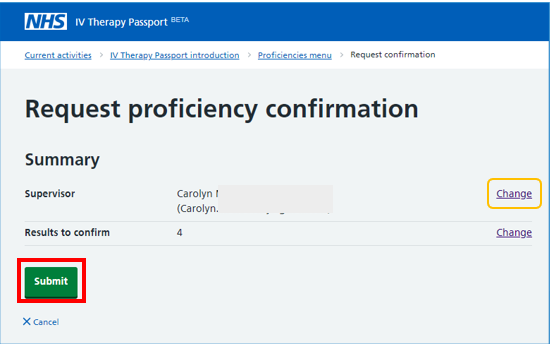 For information: If appropriate, you can change your assessor by selecting Change. You can choose from a pre-approved list of assessors at your organisation Select: Submit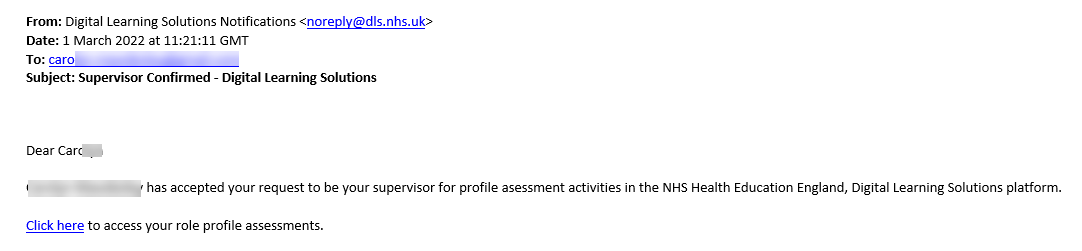 For information: Clicking submit will trigger an email to the selected Assessor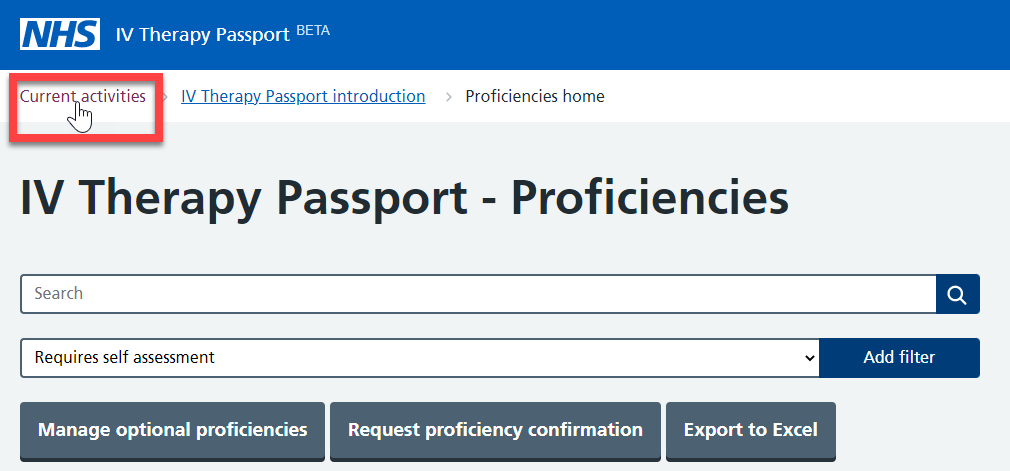 Select: Current activities to return to the proficiencies home pageWhen you are finished follow the Log out procedure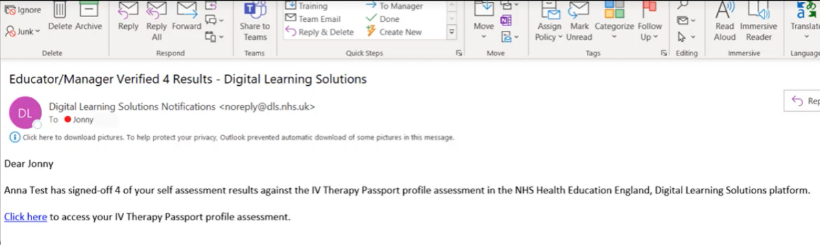 For information: As the proficiency results are confirmed by your Assessor you will receive an email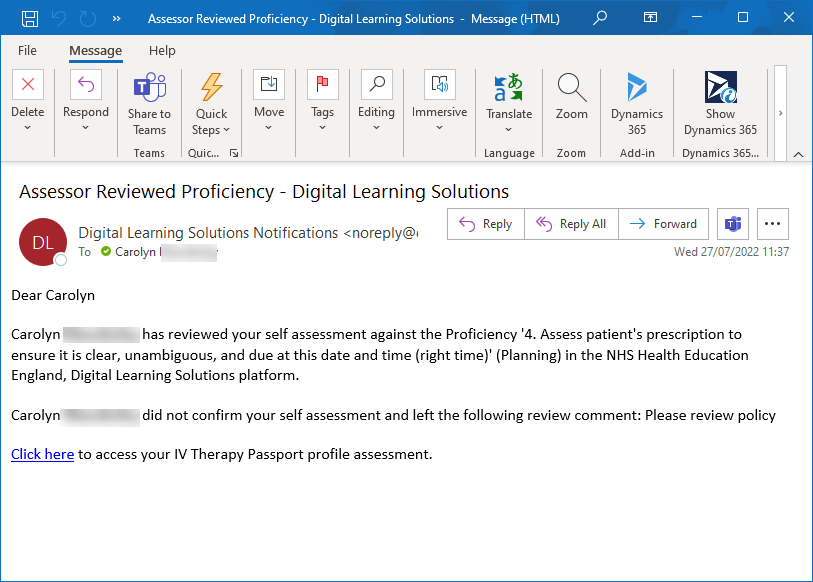 If the Assessor did not agree with the learner’s self-assessment of having achieved the proficiency, they will reject it and write an action planThe learner will receive this email to ensure they are notified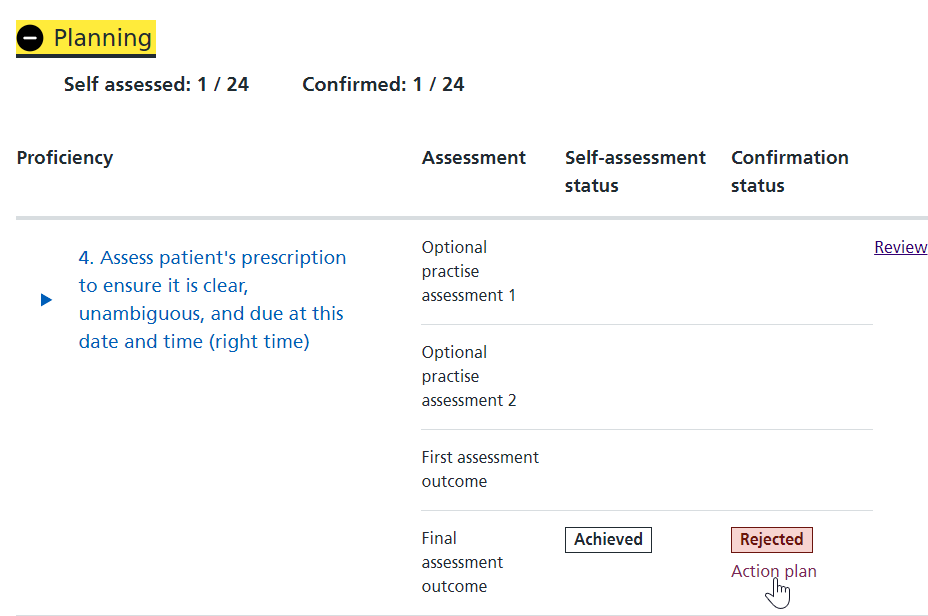 The specific proficiency will have the status ‘rejected’ in red with an action plan link beneath itSelect the link to reveal the Action plan to followWhen the action plan is met, and the proficiency is re-assessed in practice, the learner can resubmit the proficiency for confirmationFollow the Log in procedure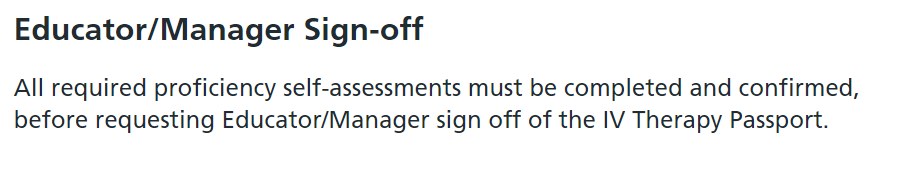 For information:  The Educator/Manager Sign off will only become available when all core, and the selected optional, proficiency self-assessments are completed and confirmed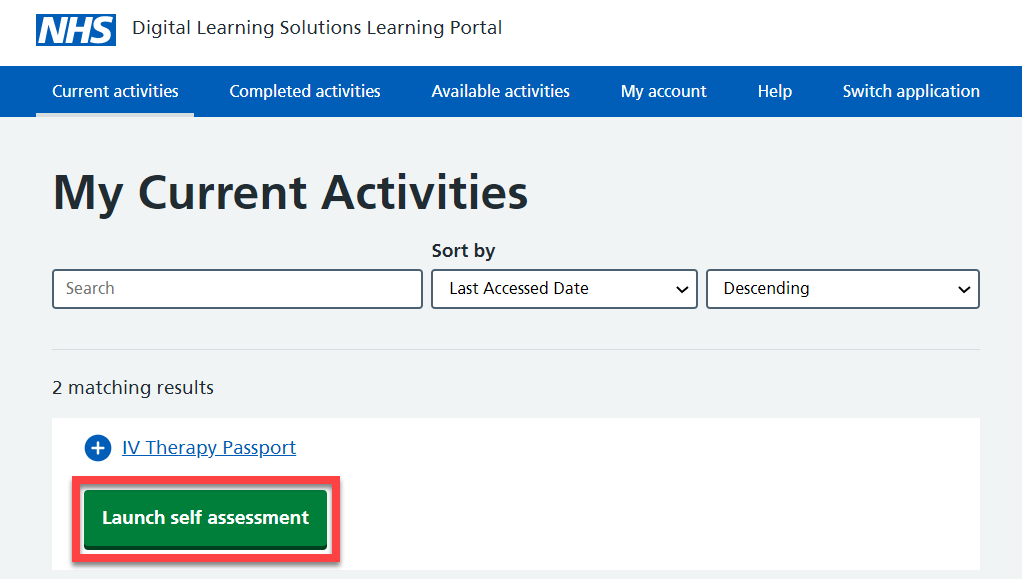 Select: Launch self-assessment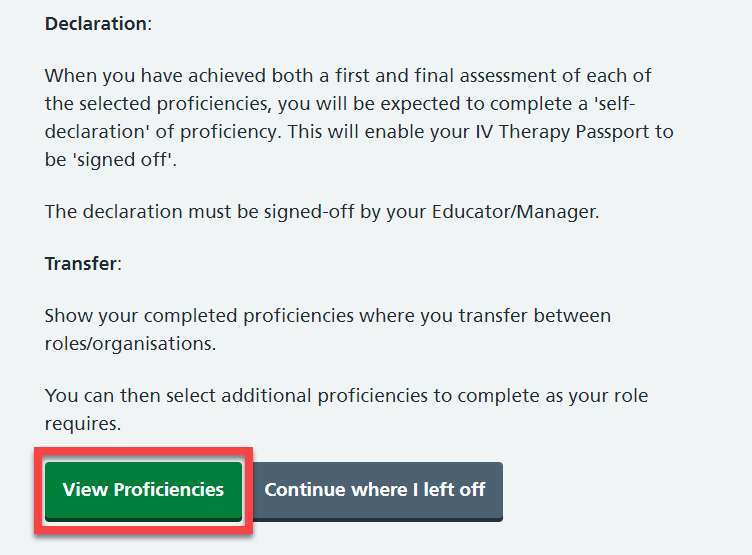 Scroll downSelect: View proficiencies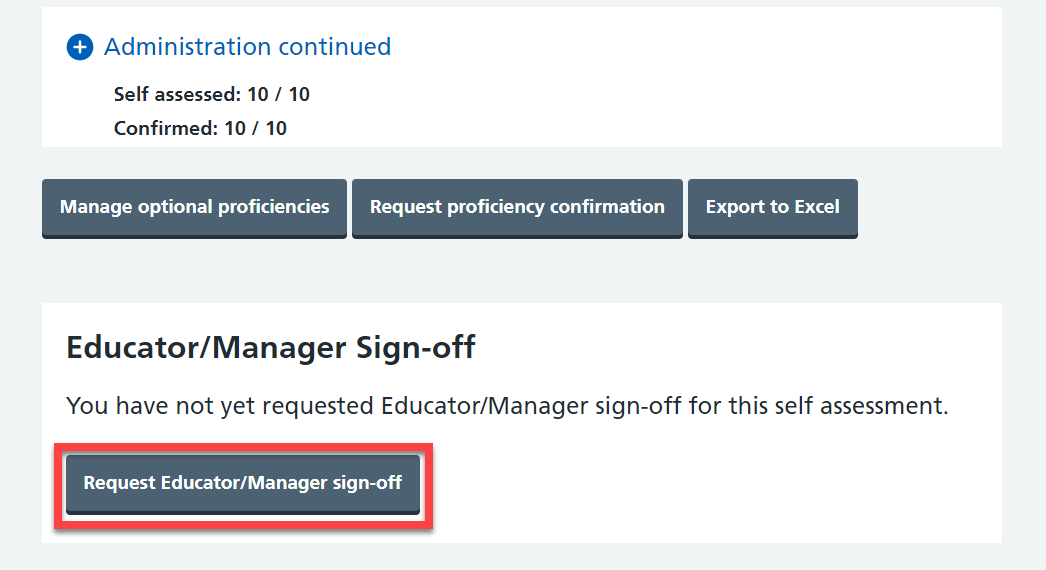 Scroll down then when you are readySelect: Request Educator/Manager sign-off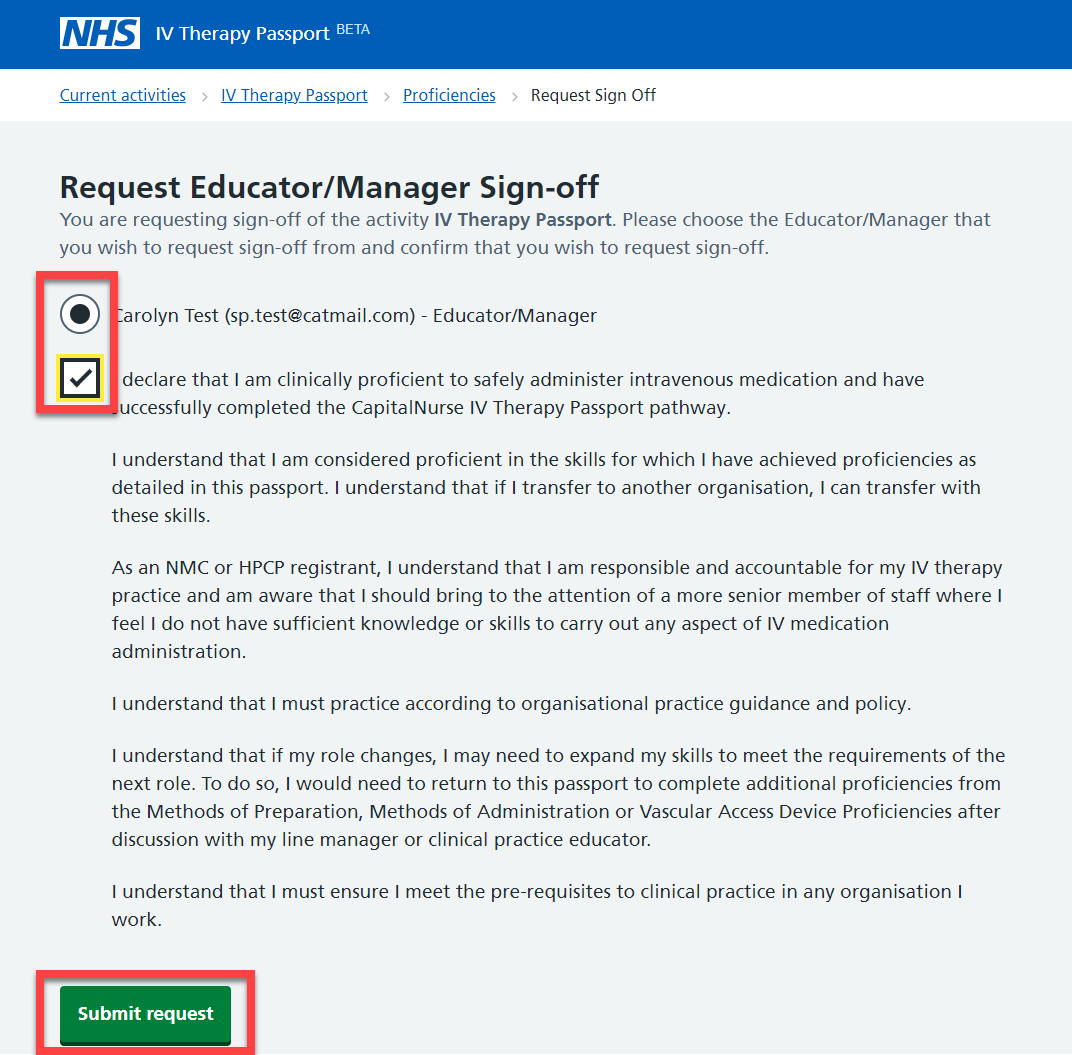 Select: The Educator/Manager who will sign-off your passportSelect: read and agree to the declarationSelect: Submit requestThen follow the Log out procedure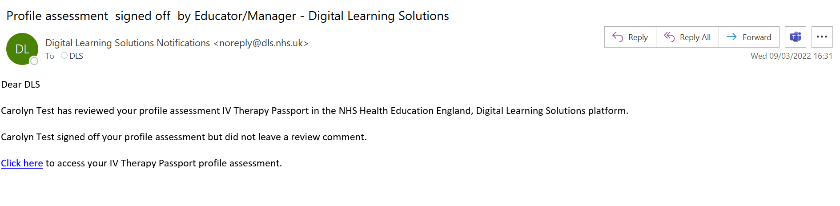 For information: You will receive a confirmation email when your passport has been signed off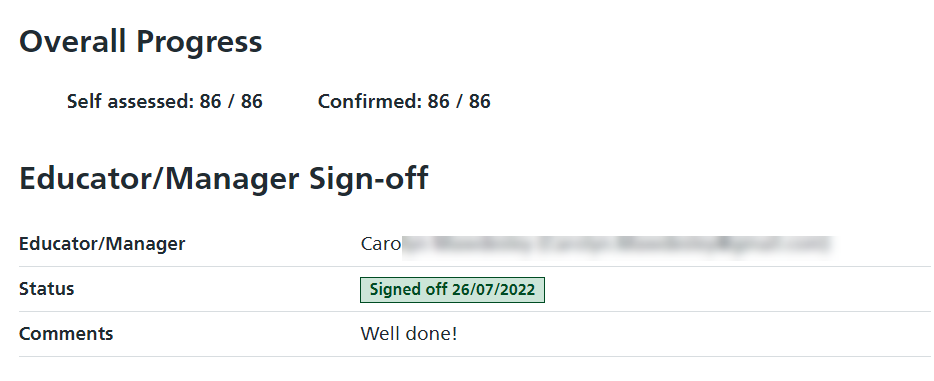 Select the link in the email to see your signed off status 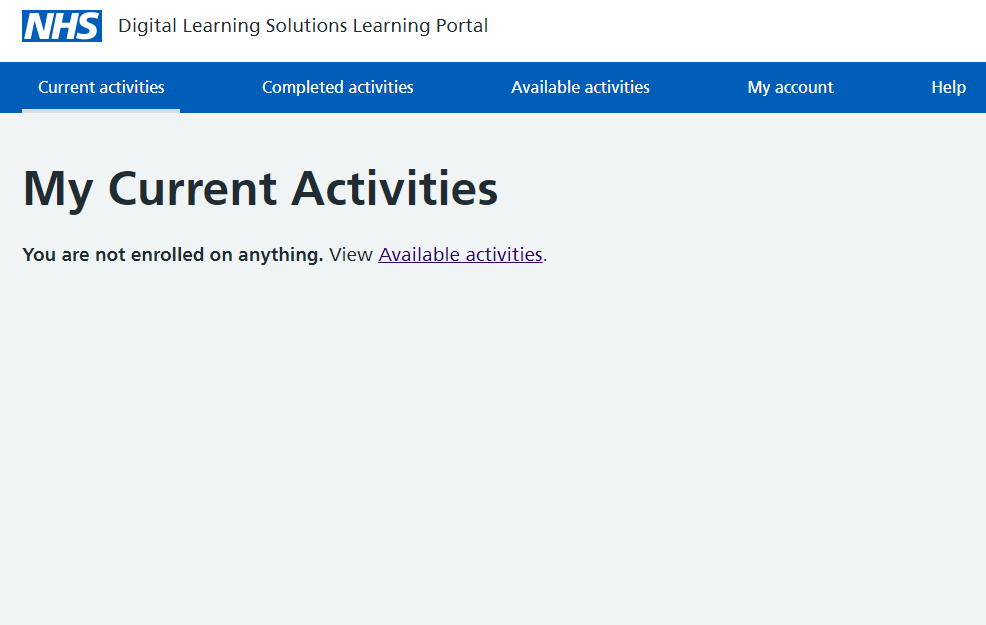 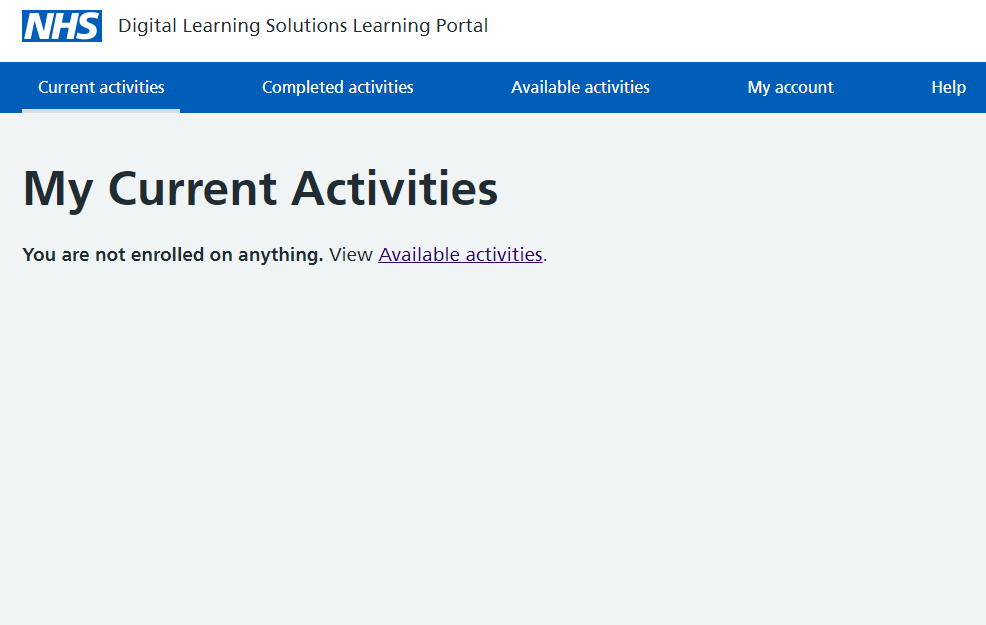 Select: My accountFor information: If you can’t see My account, select Current activities then select My account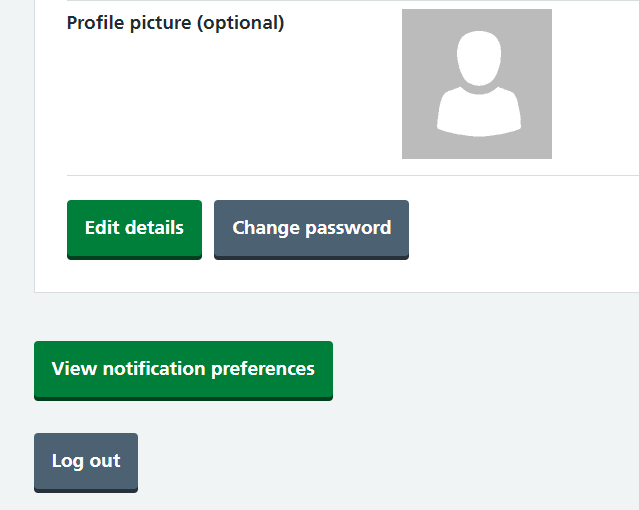 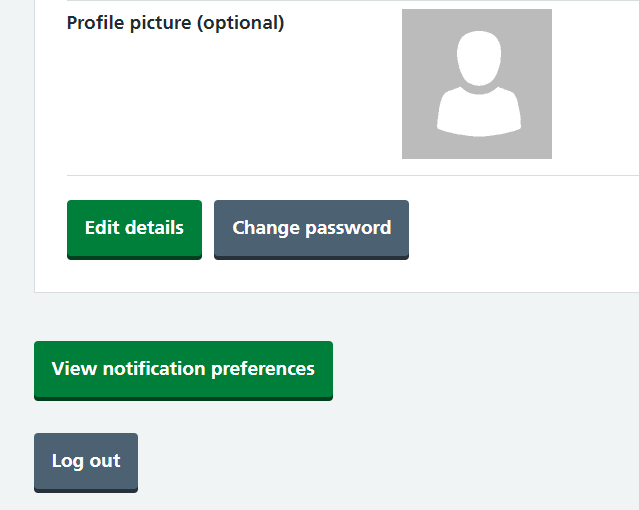 Scroll to the bottom of the screenSelect: Log outFor information: If you need to change your password before you go:Select: Change passwordReturn to: My accountSelect: Log outIf you need to change any of your registration details, select Edit details. Don’t forget to select Save when you are finished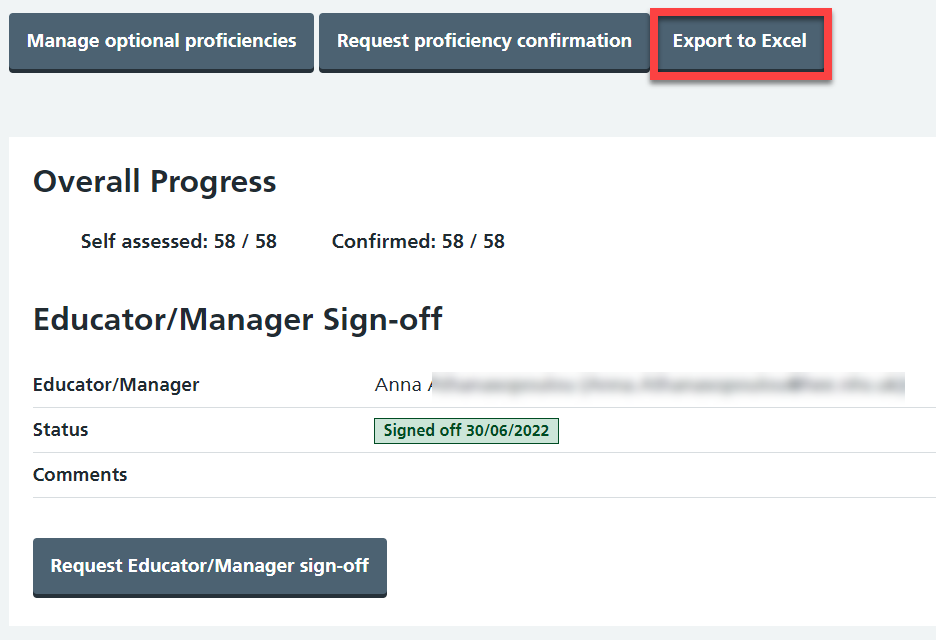 For information: Complete this step if you wish to keep a personal record of your Digital IV Therapy Passport or you are moving to another organisation.Future development to the system will enable you to complete this transaction digitally.Select: Export to pdf (available from November 2022)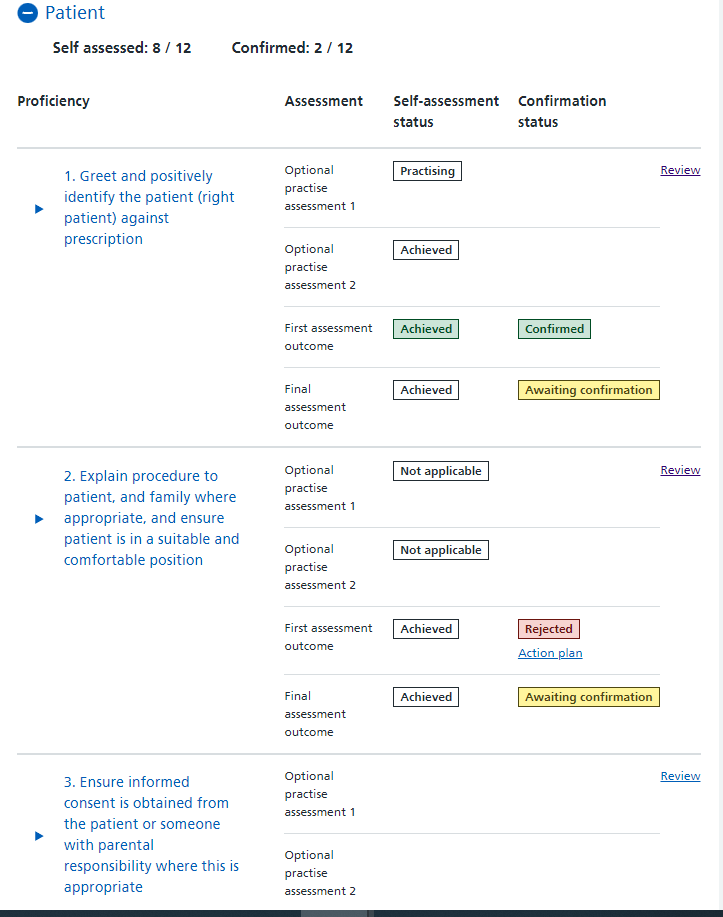 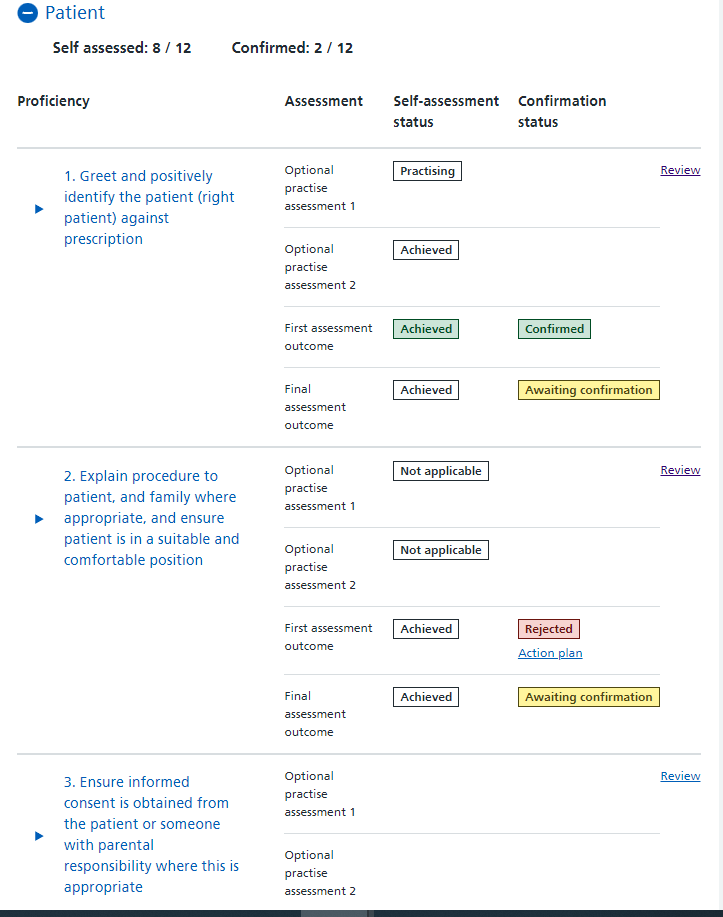 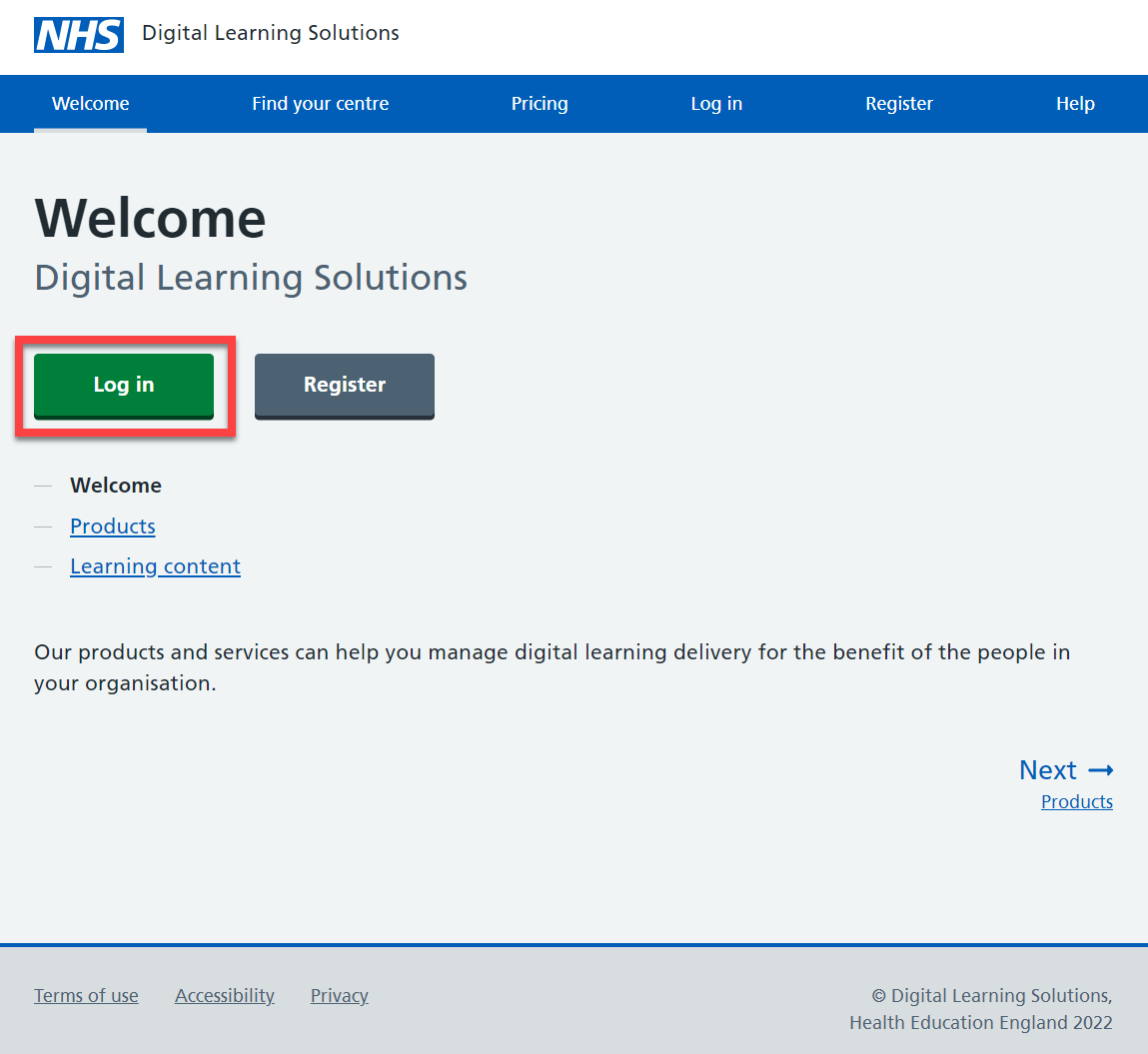 Access the DLS landing page: https://www.dls.nhs.uk/v2/Home/WelcomeSelect: Log in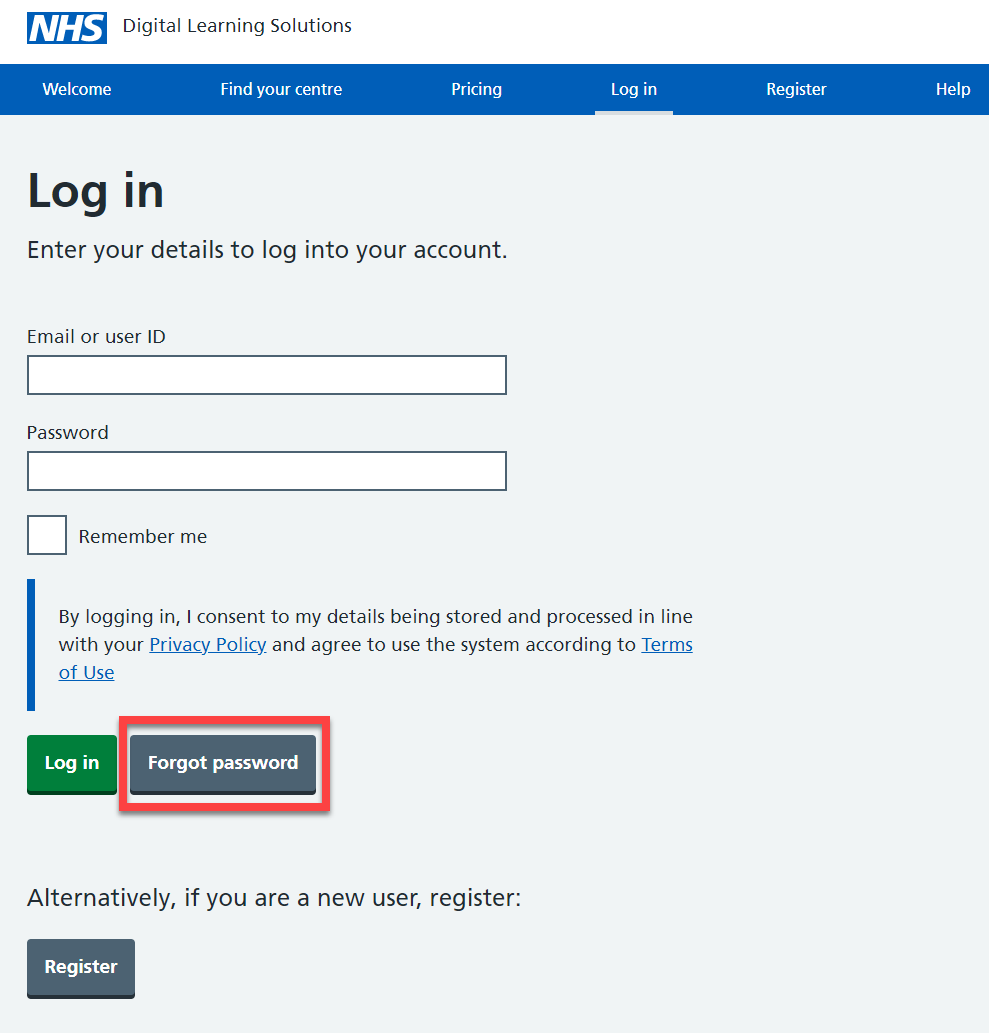 Select: Forgot password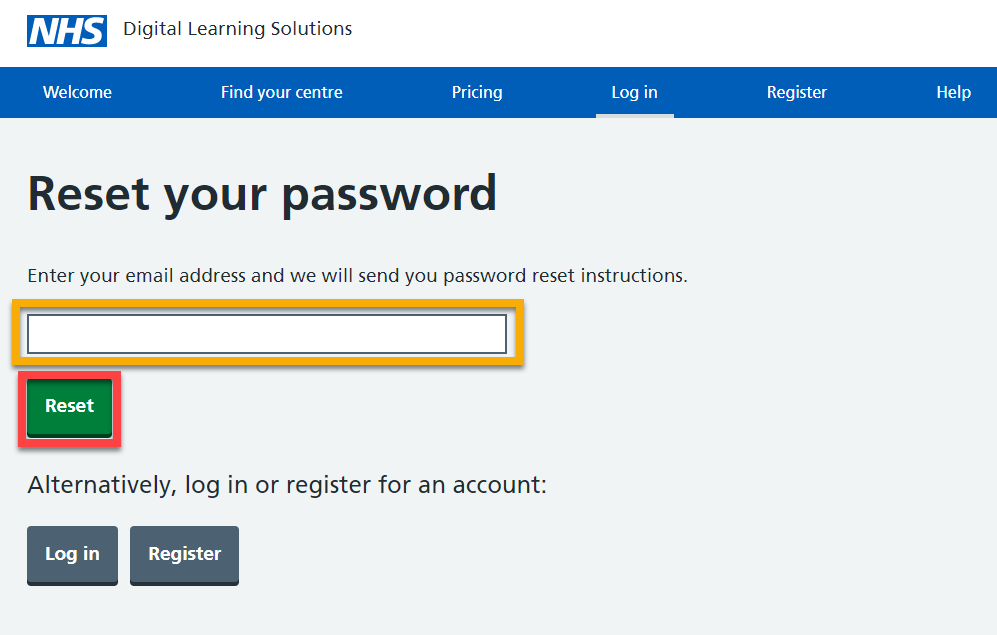 Enter your email addressSelect: Reset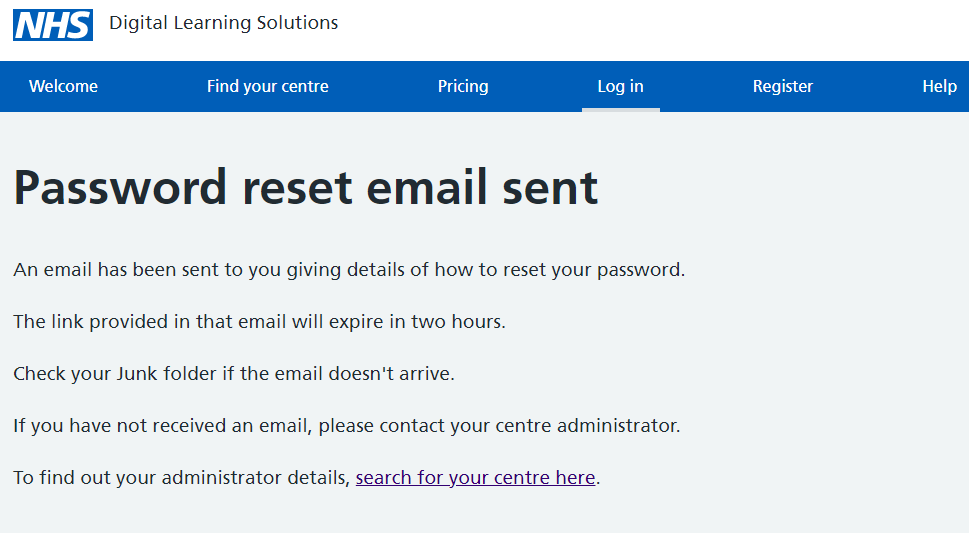 For information: You’ll see an onscreen confirmation message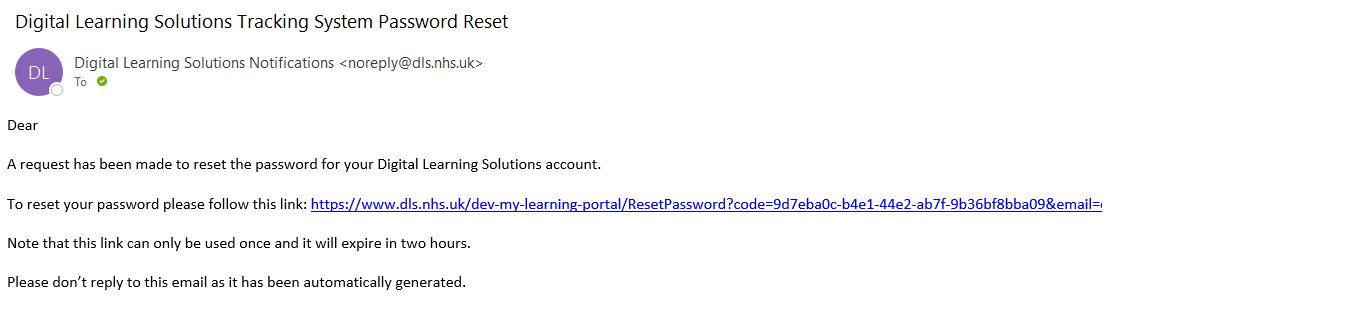 You’ll receive a email that provides a 2 hour time limited reset link Select: the link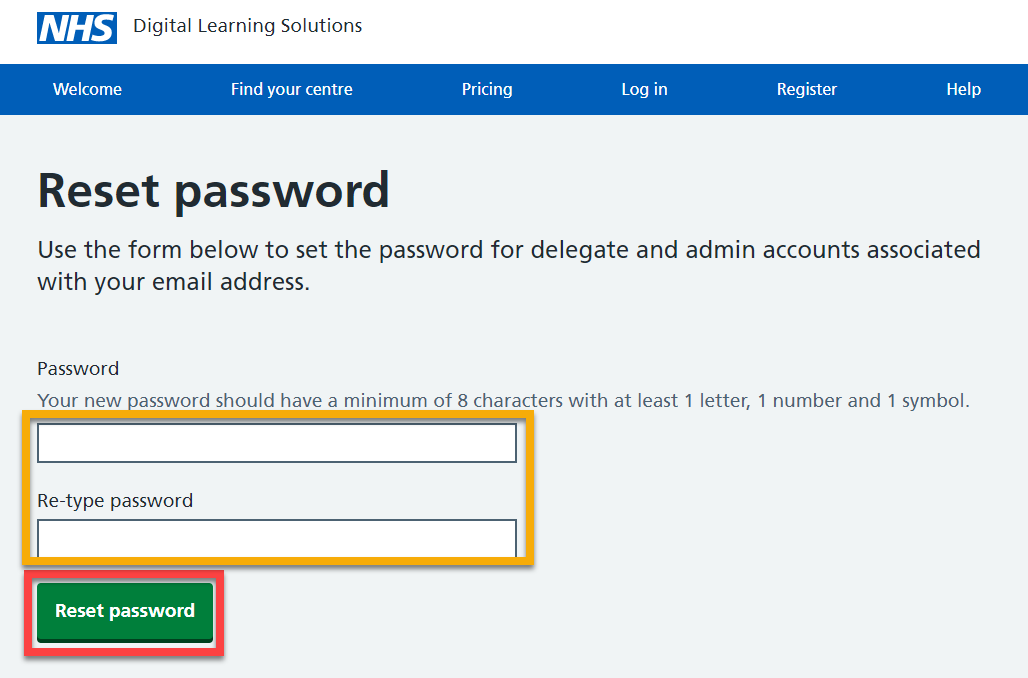 Complete the fieldsSelect: Reset password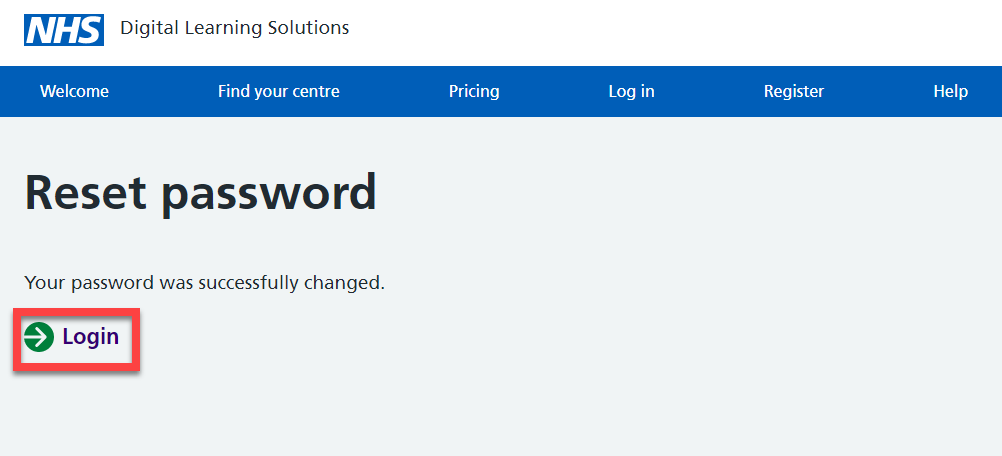 Select: Login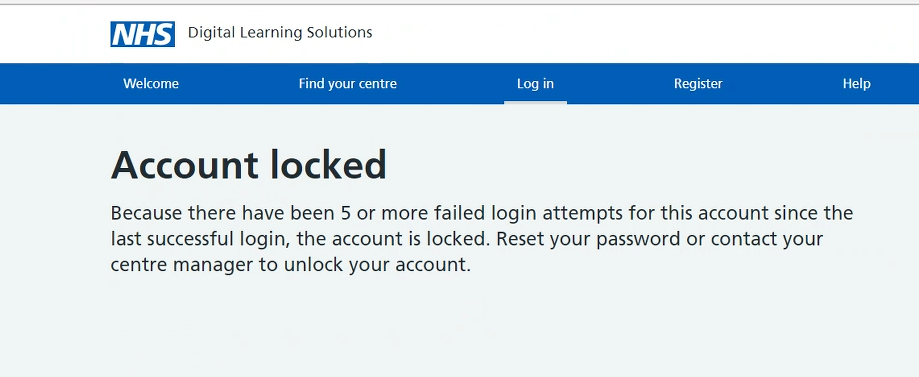 For information: If at any time you receive an Account locked message you should follow the Forgot password process